Indicadores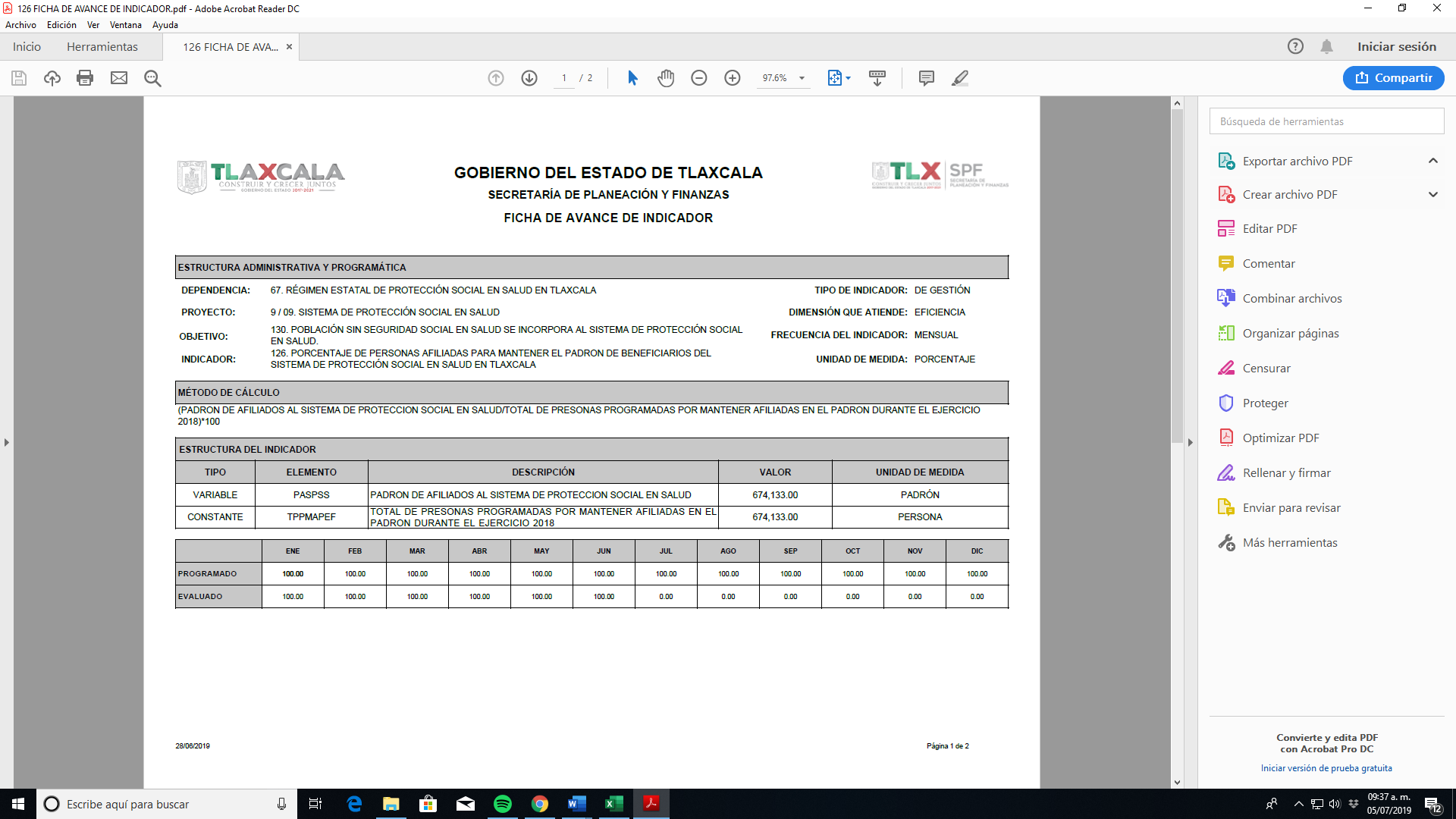 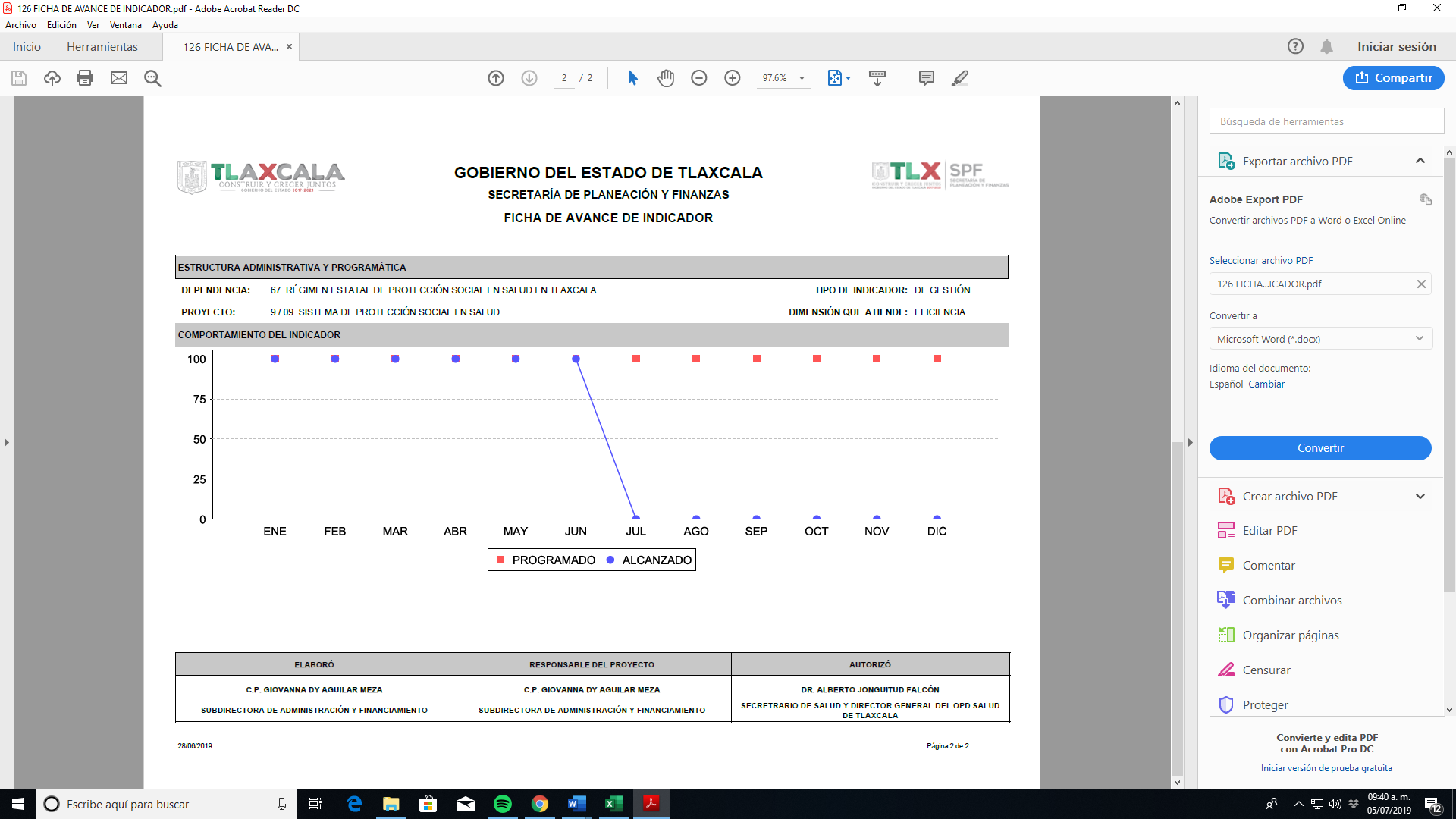 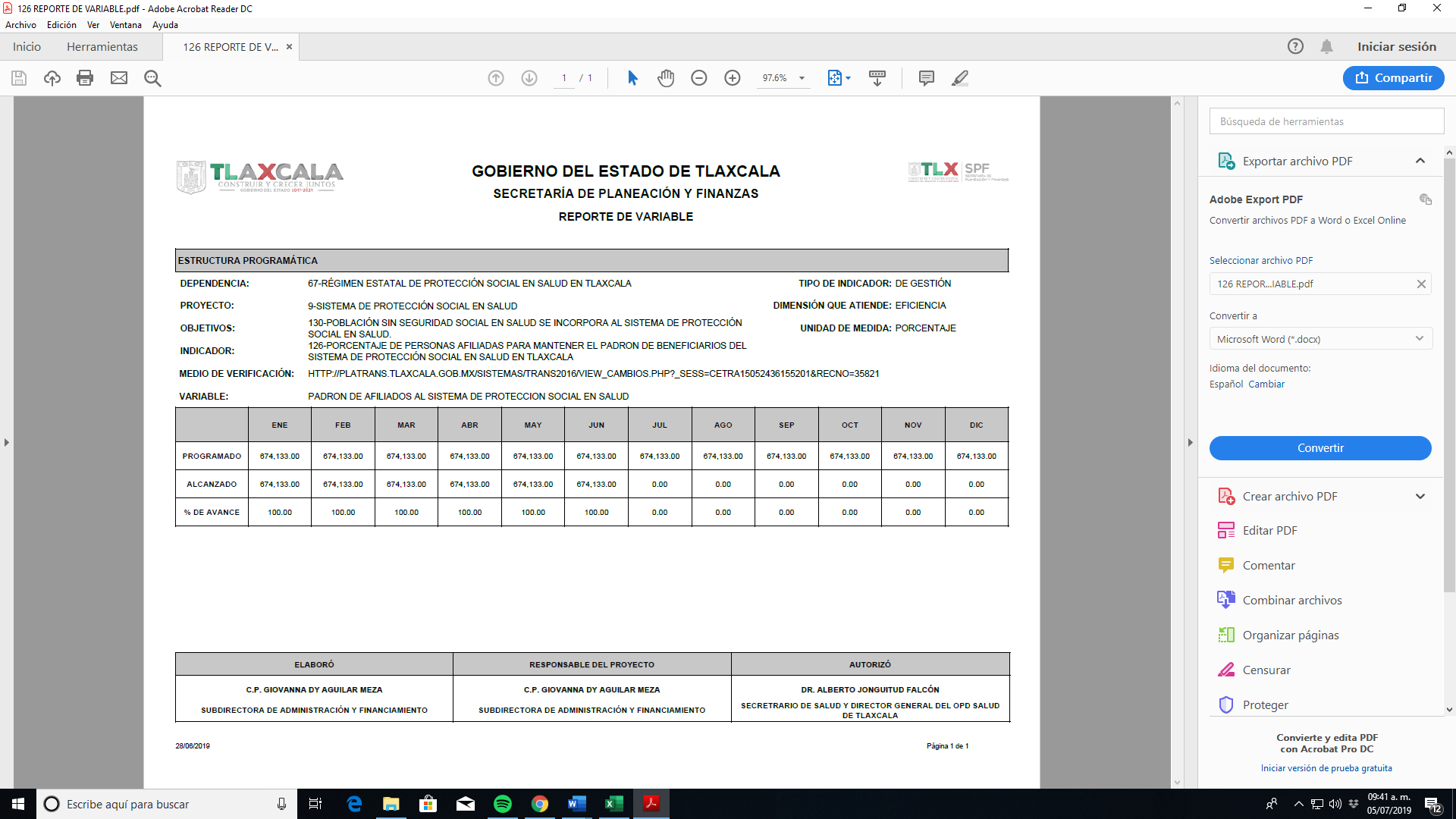 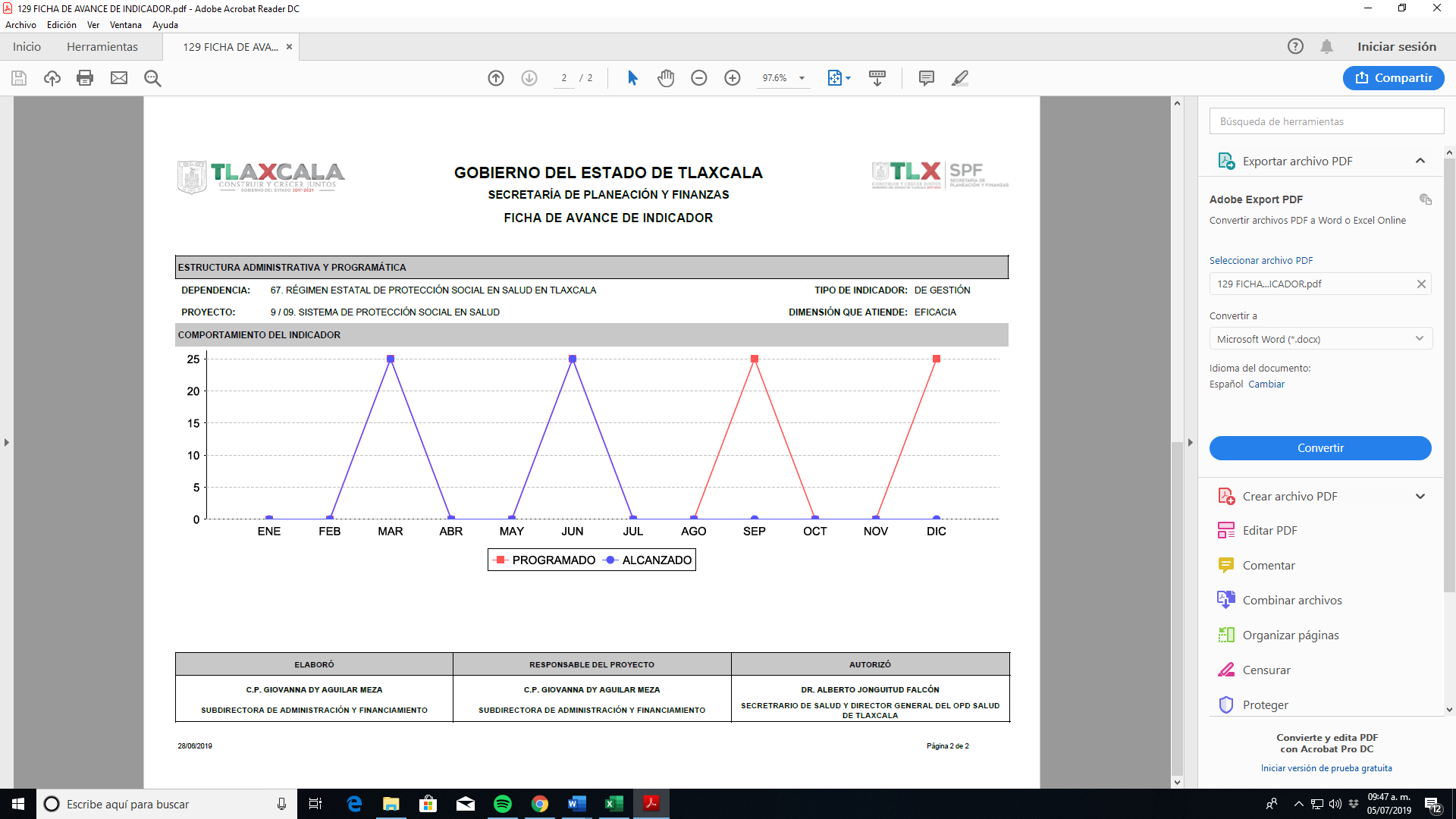 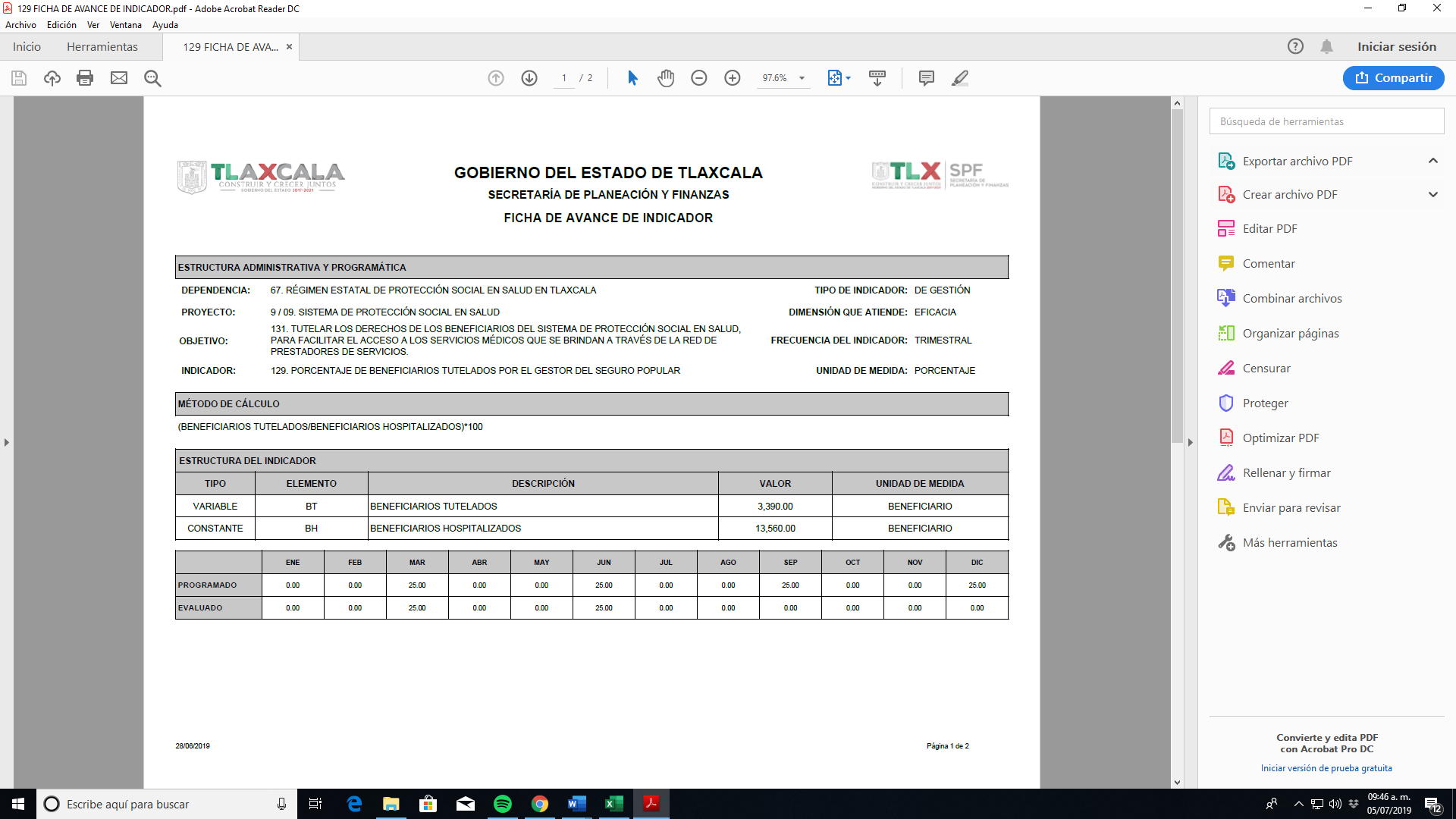 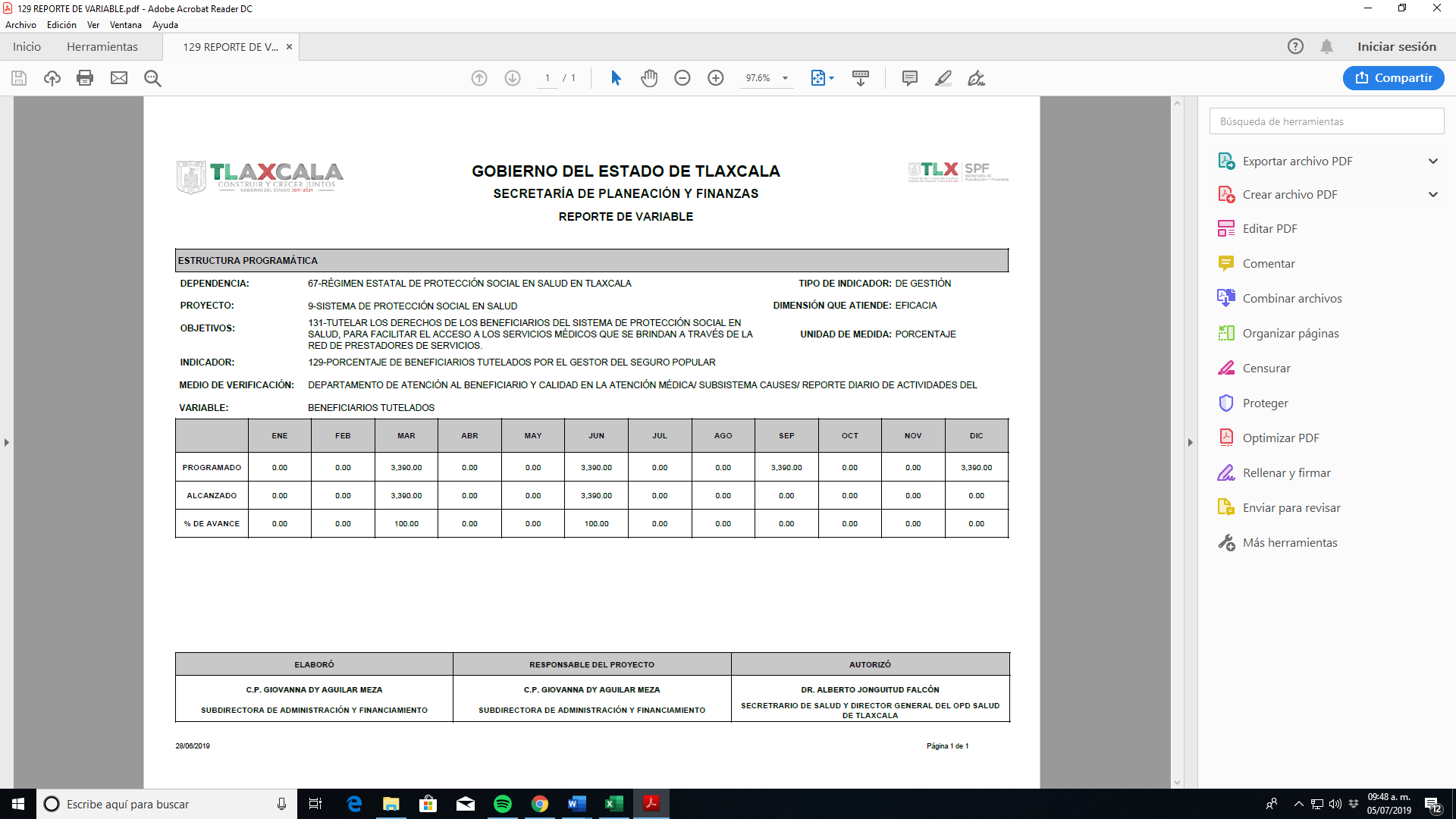 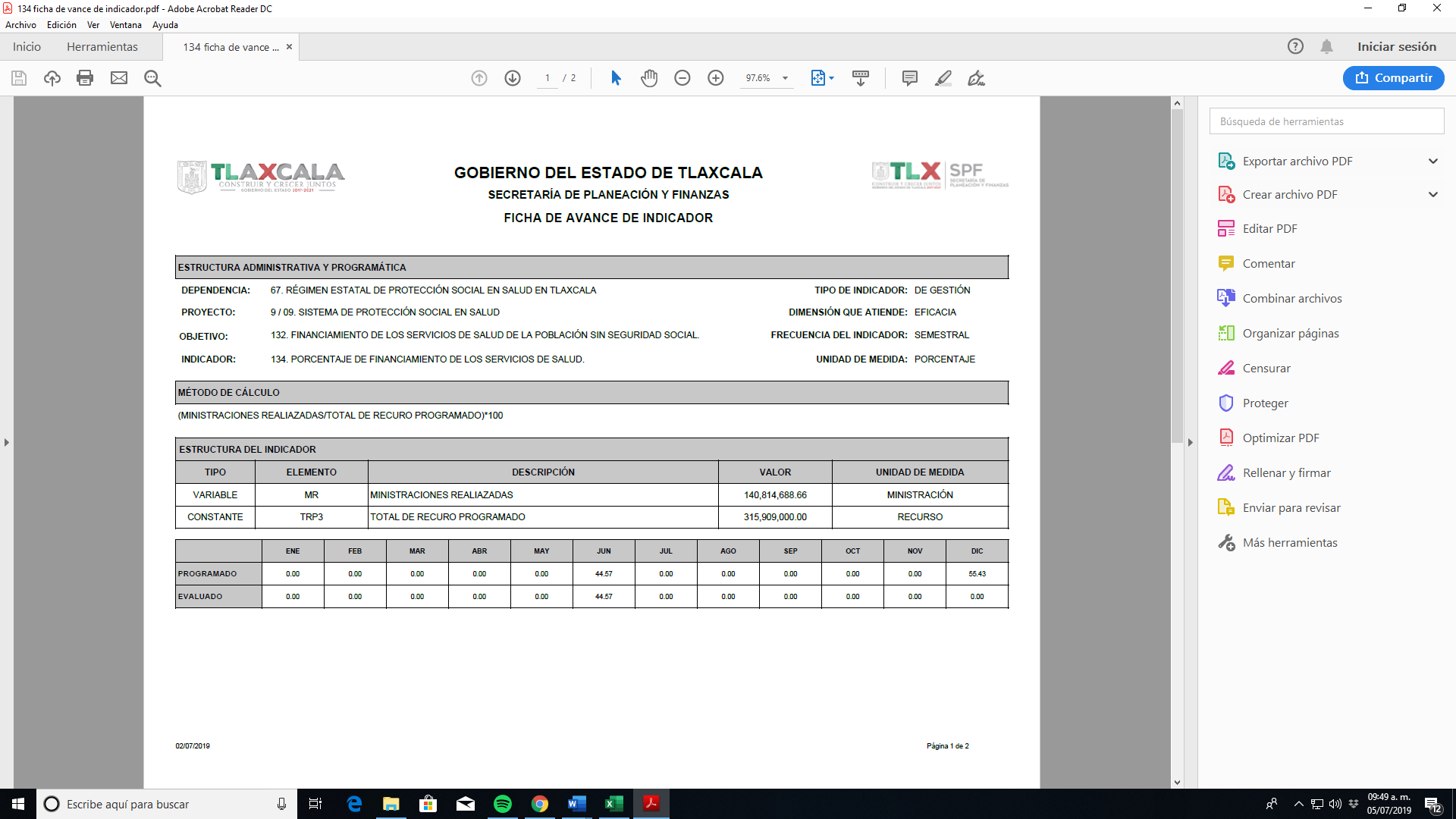 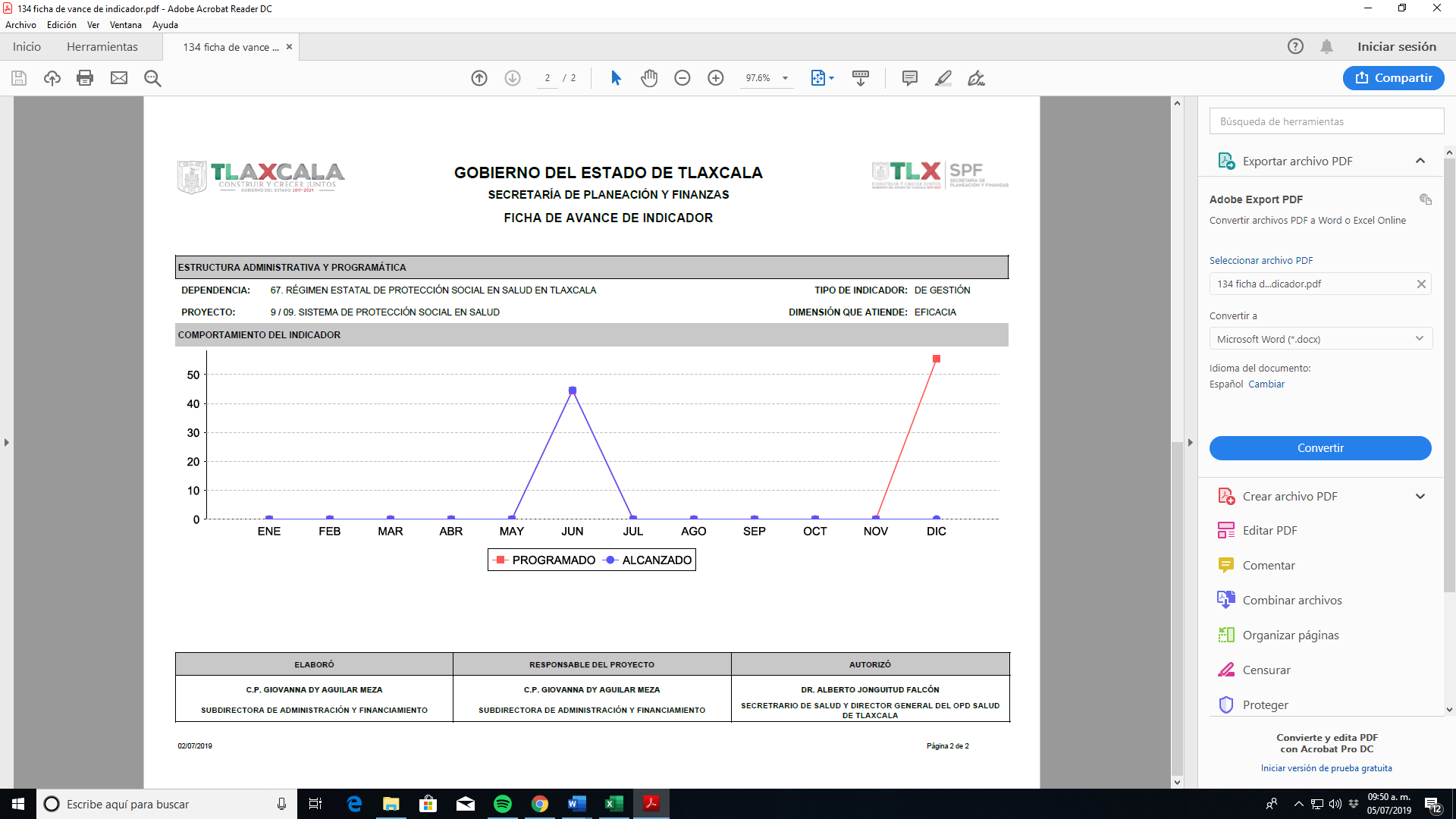 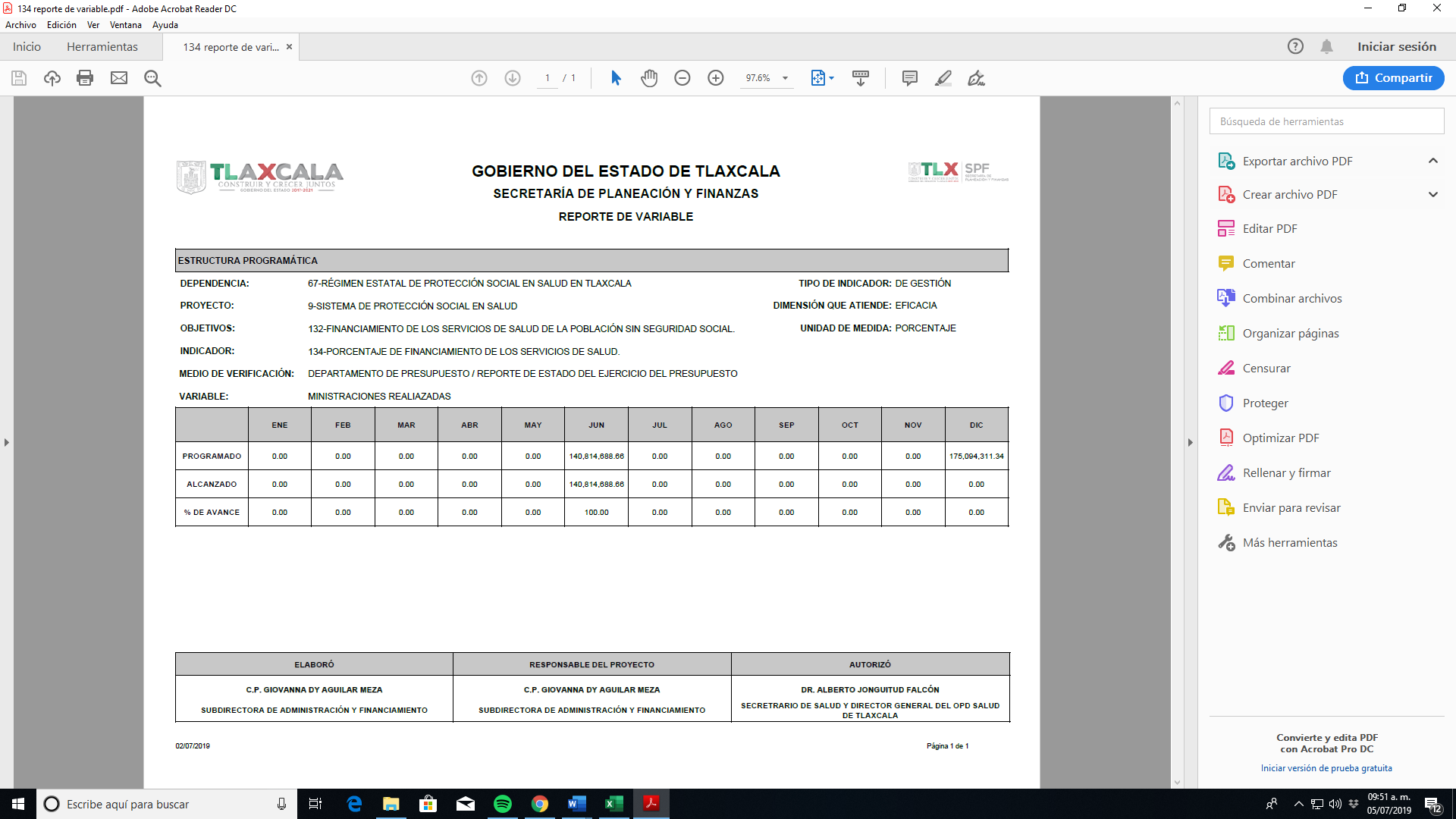 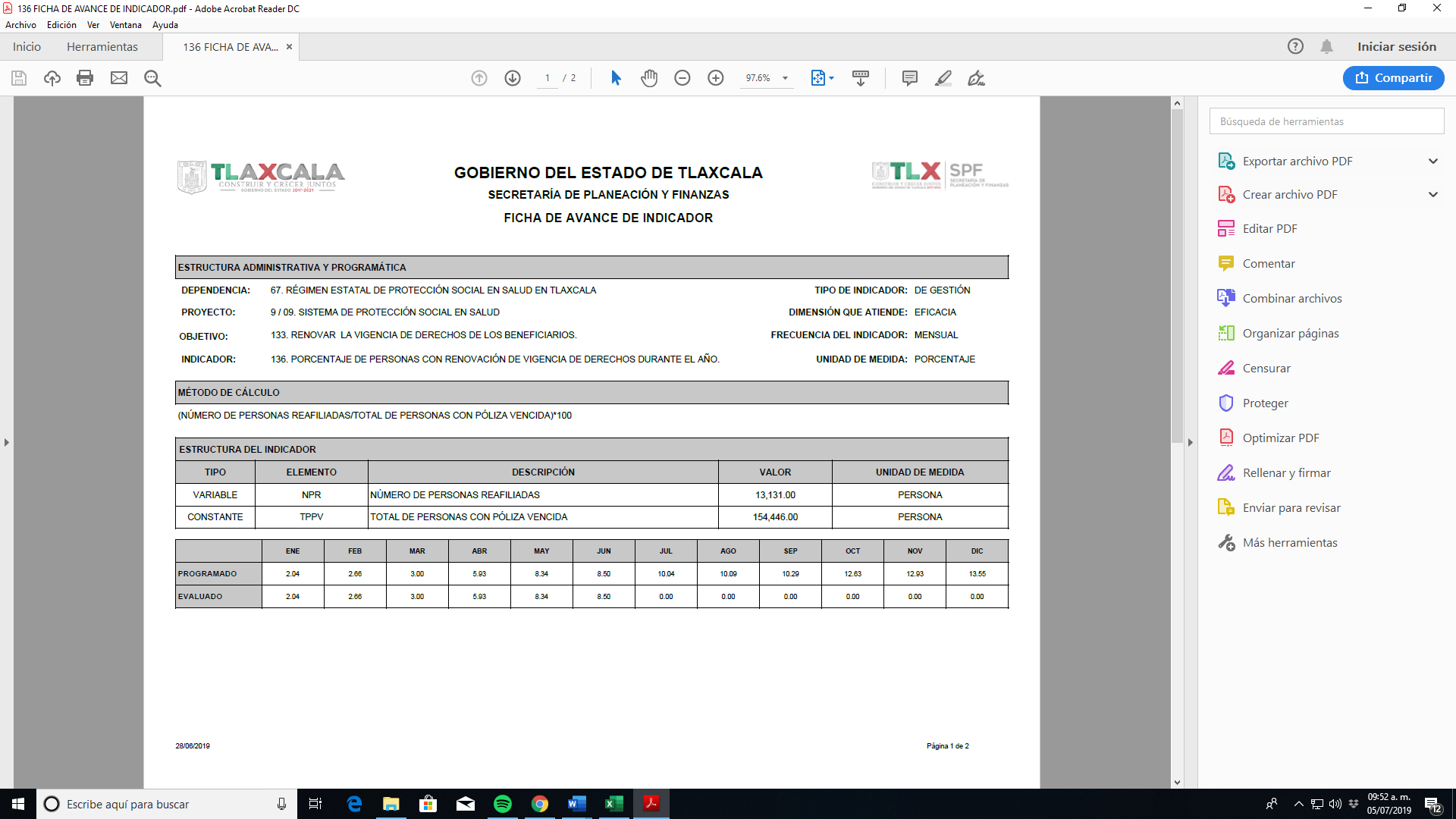 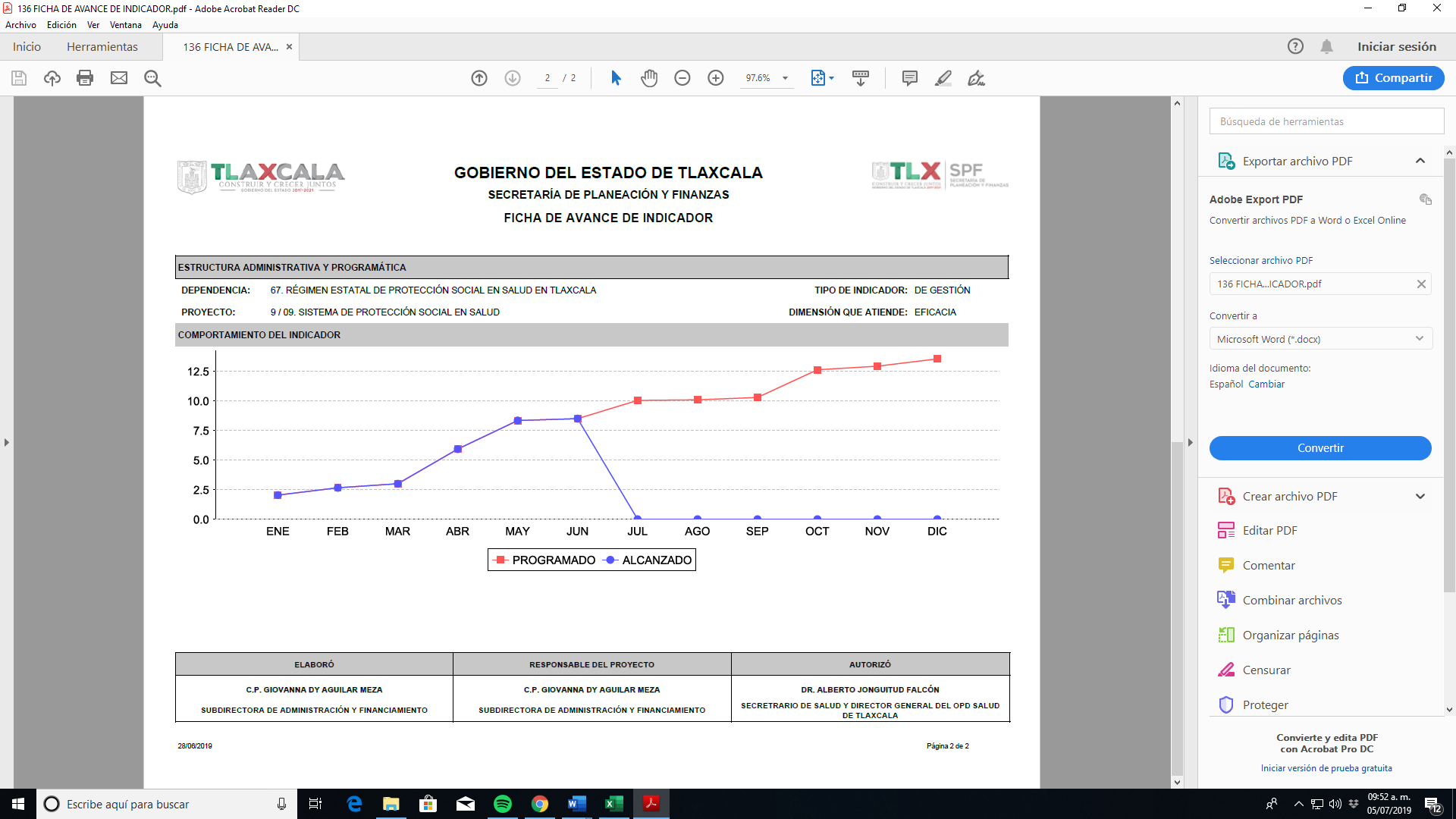 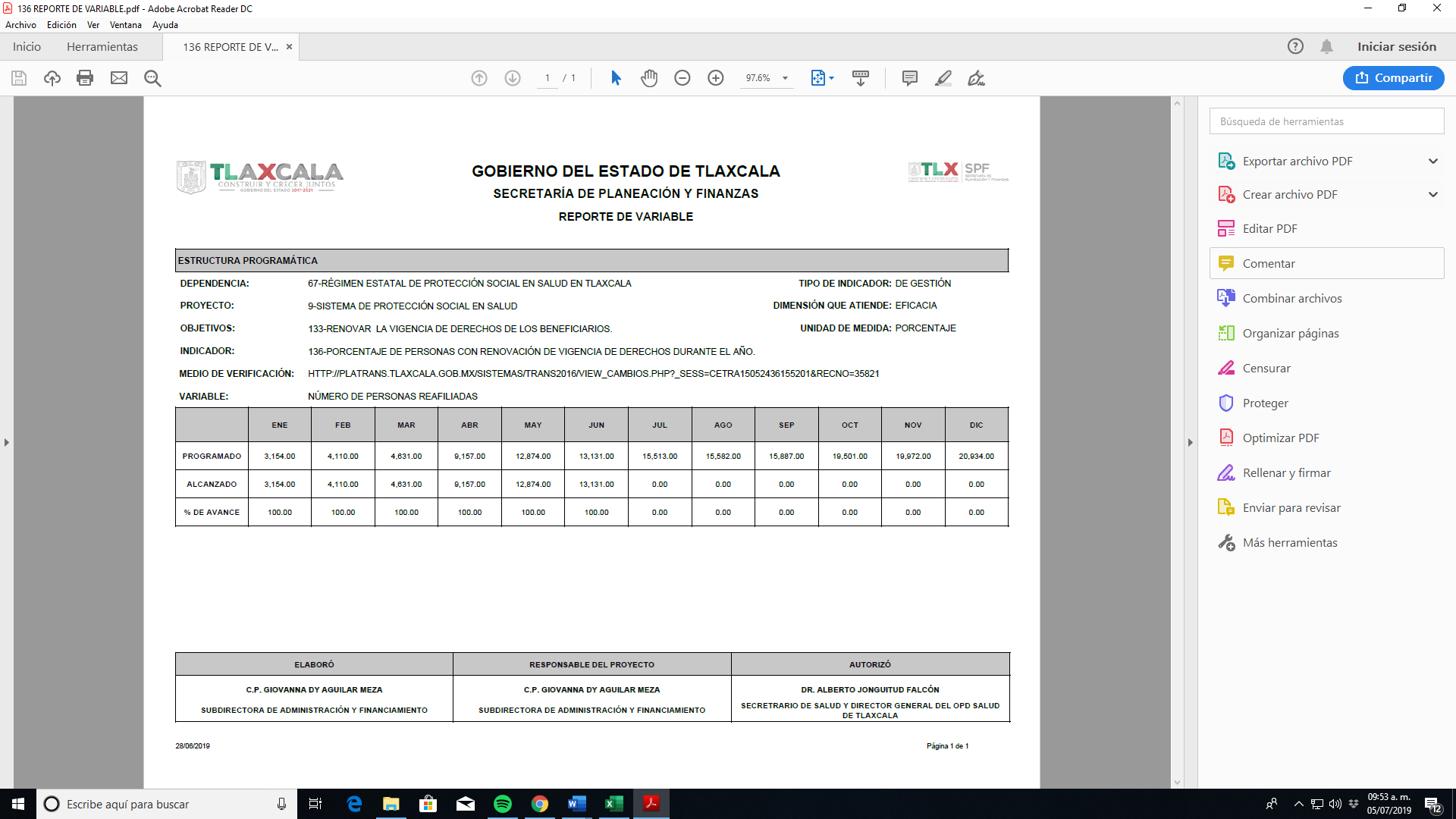 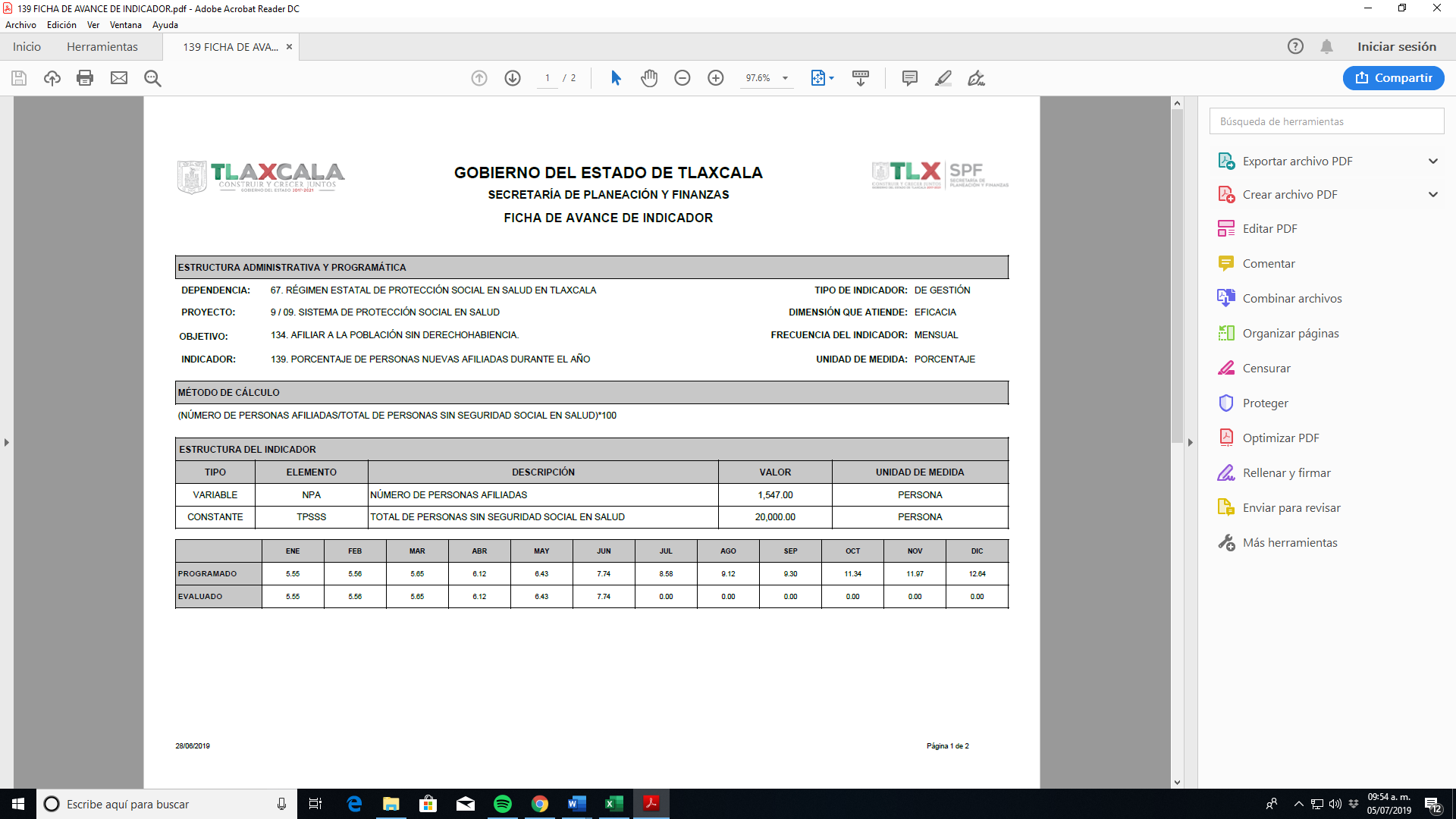 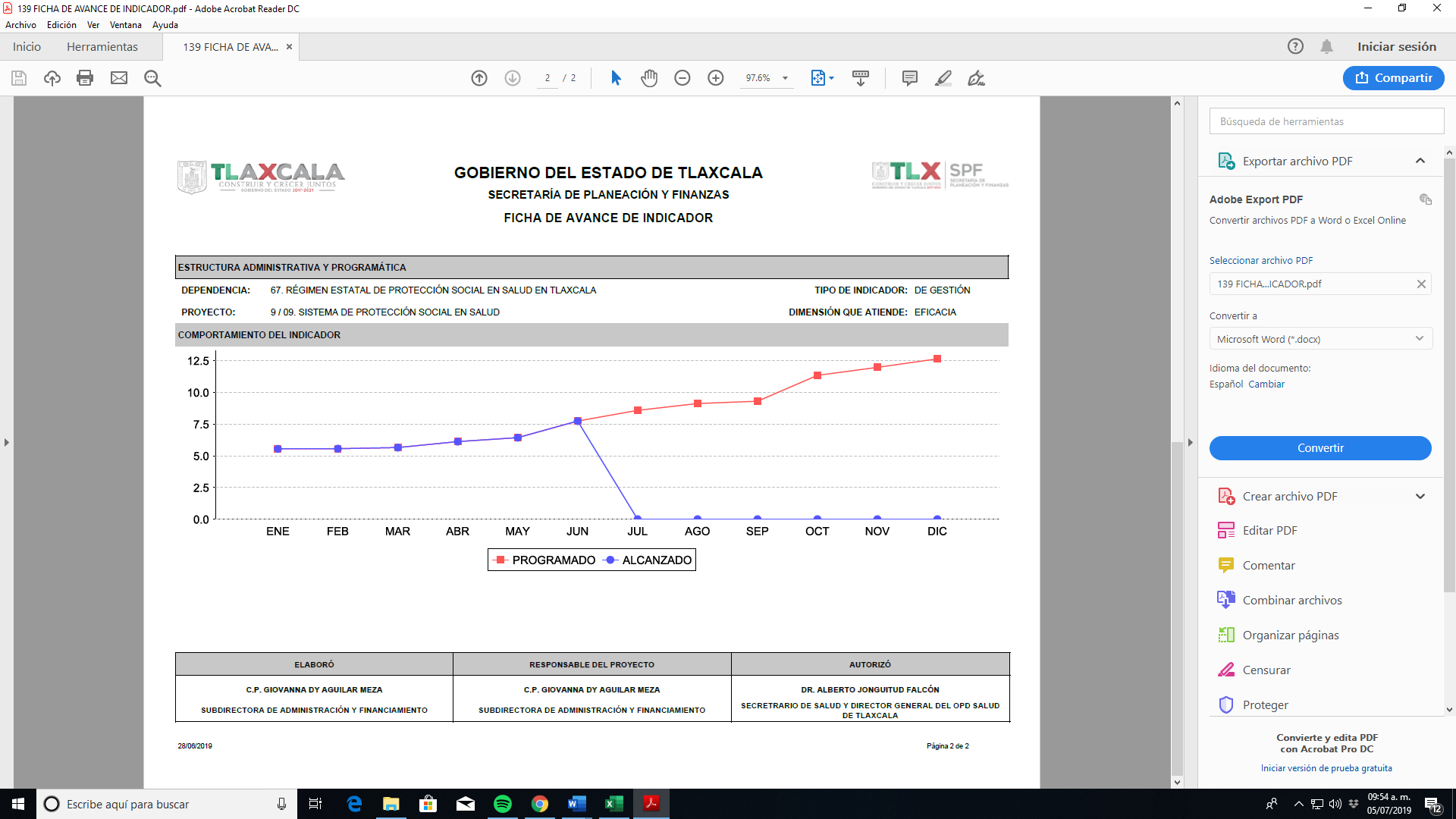 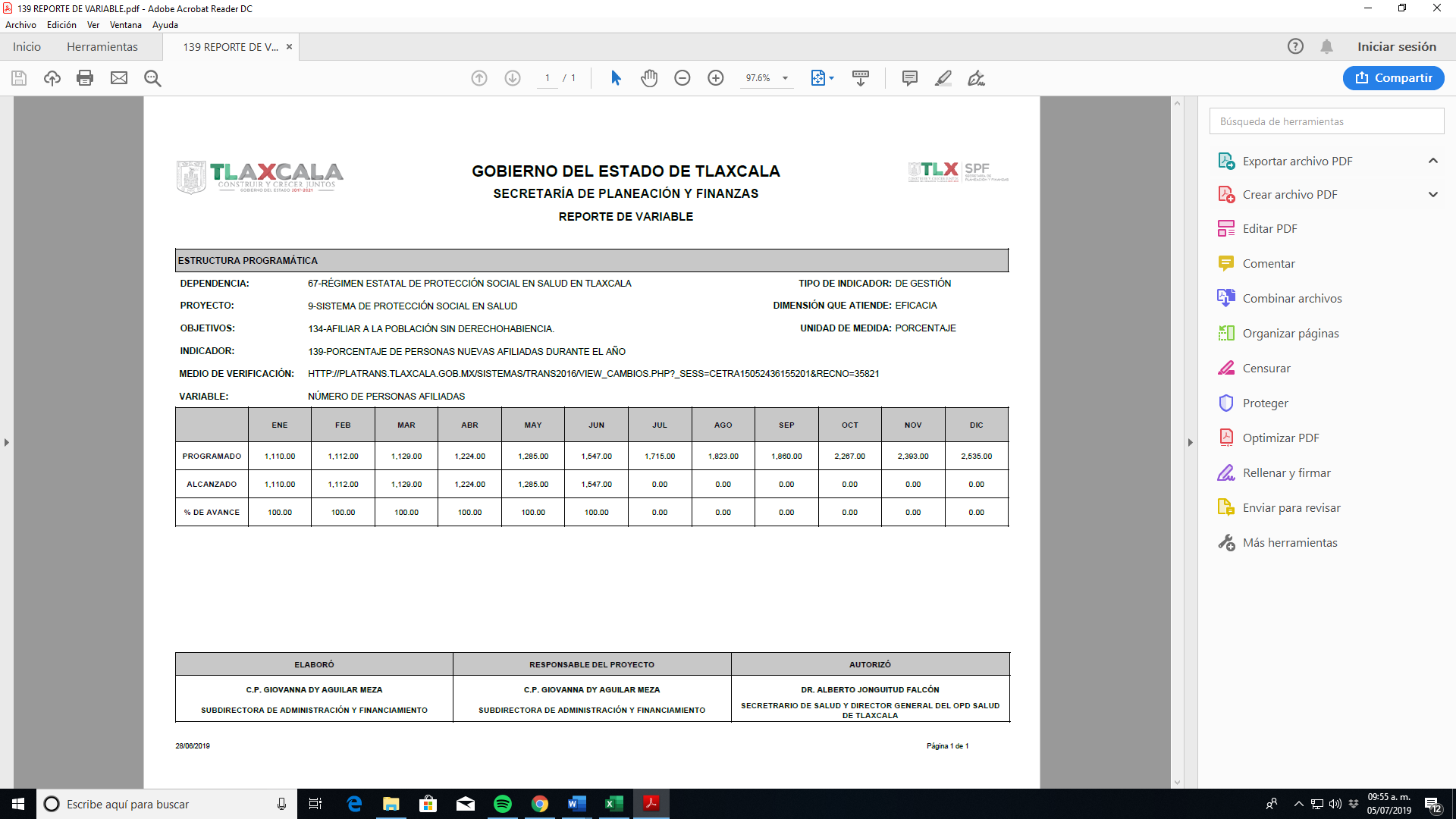 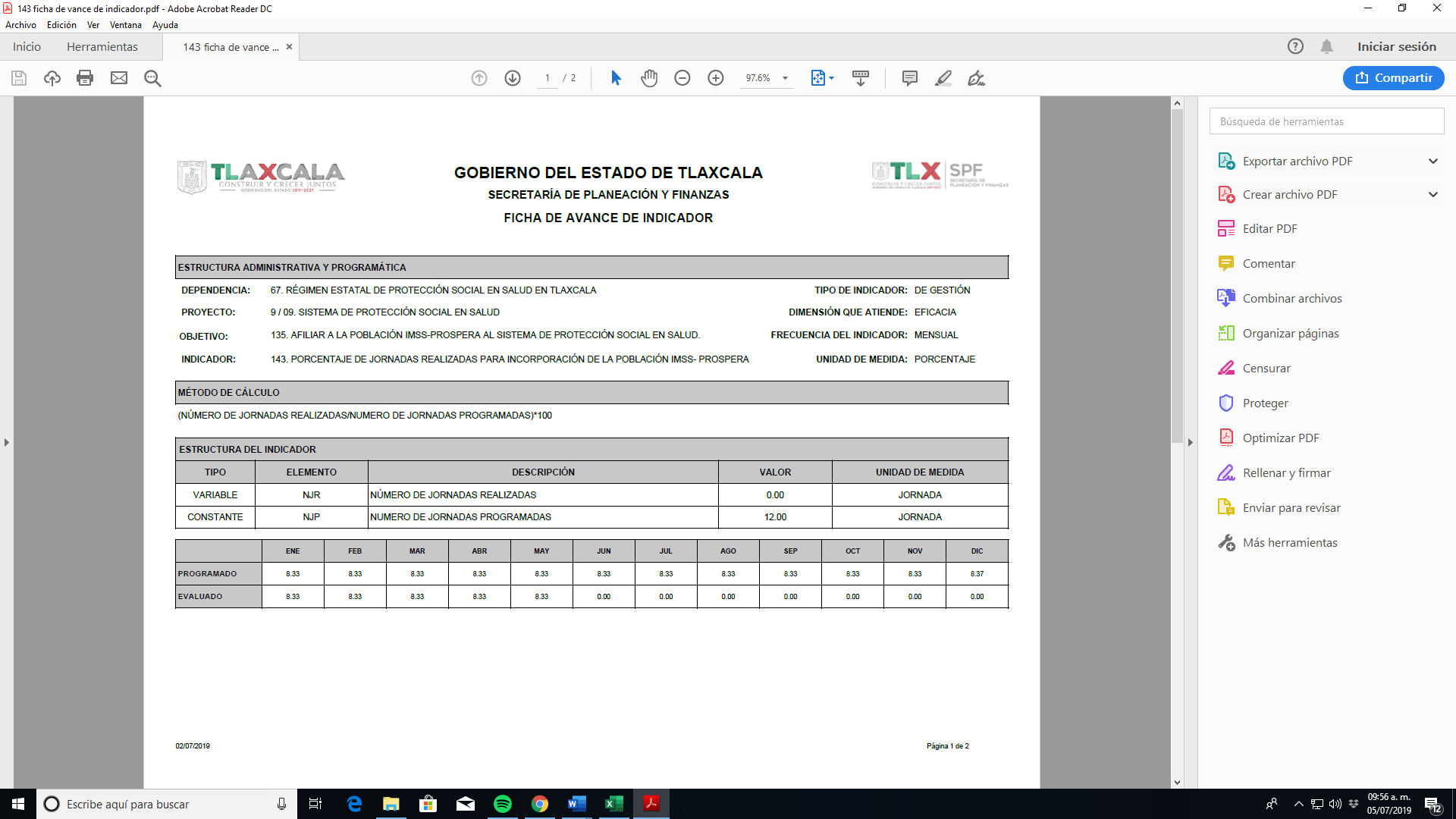 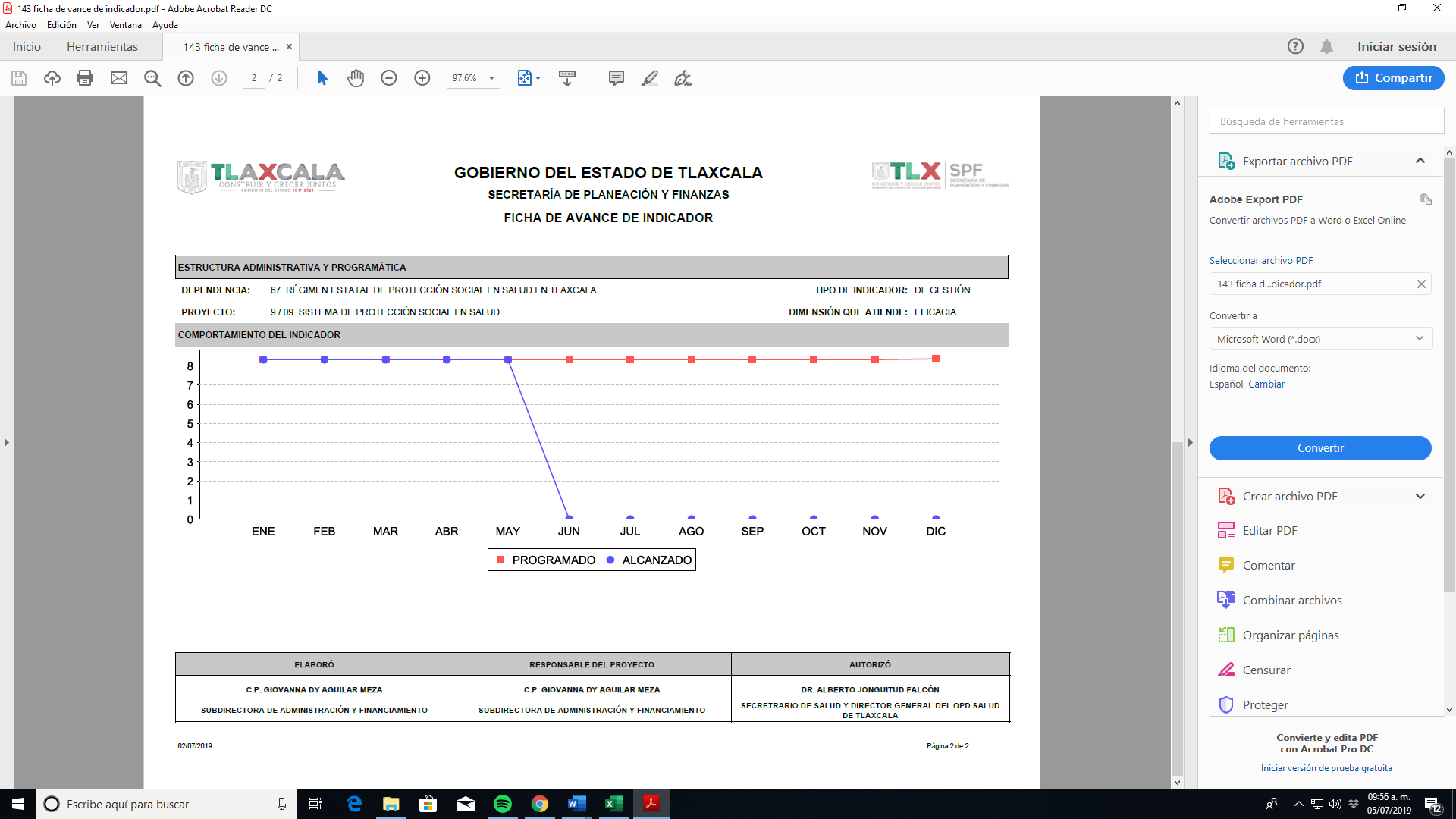 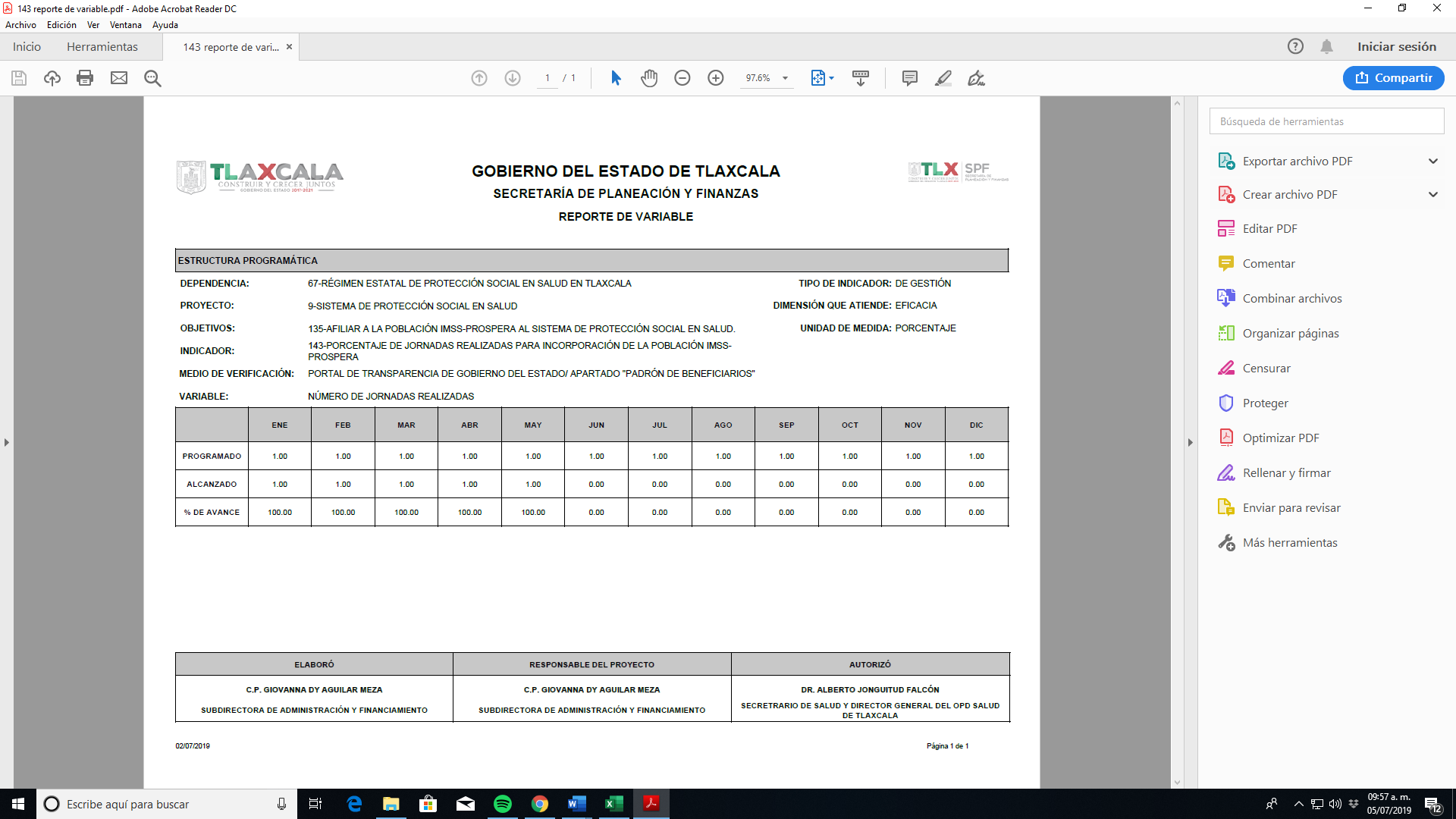 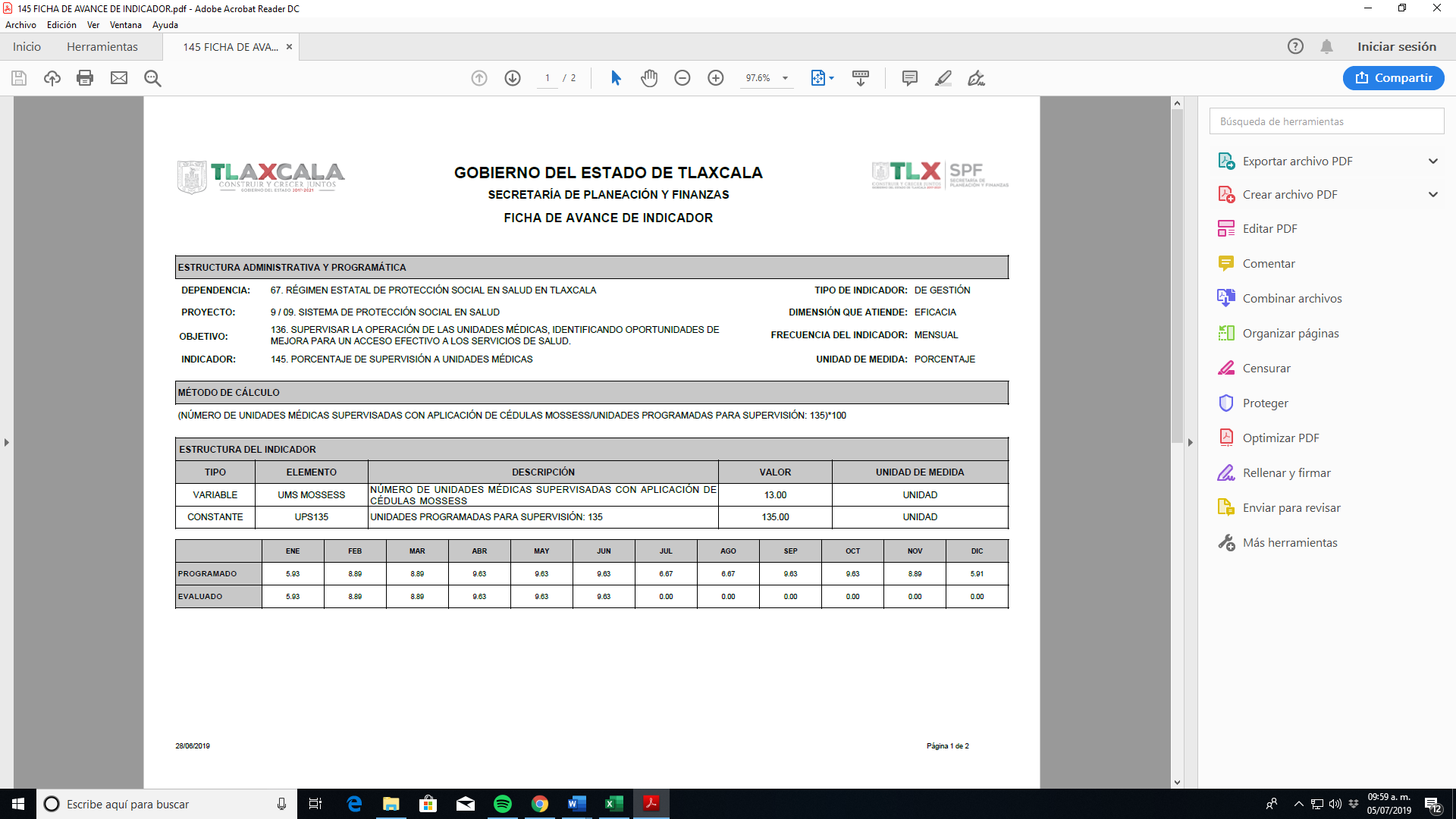 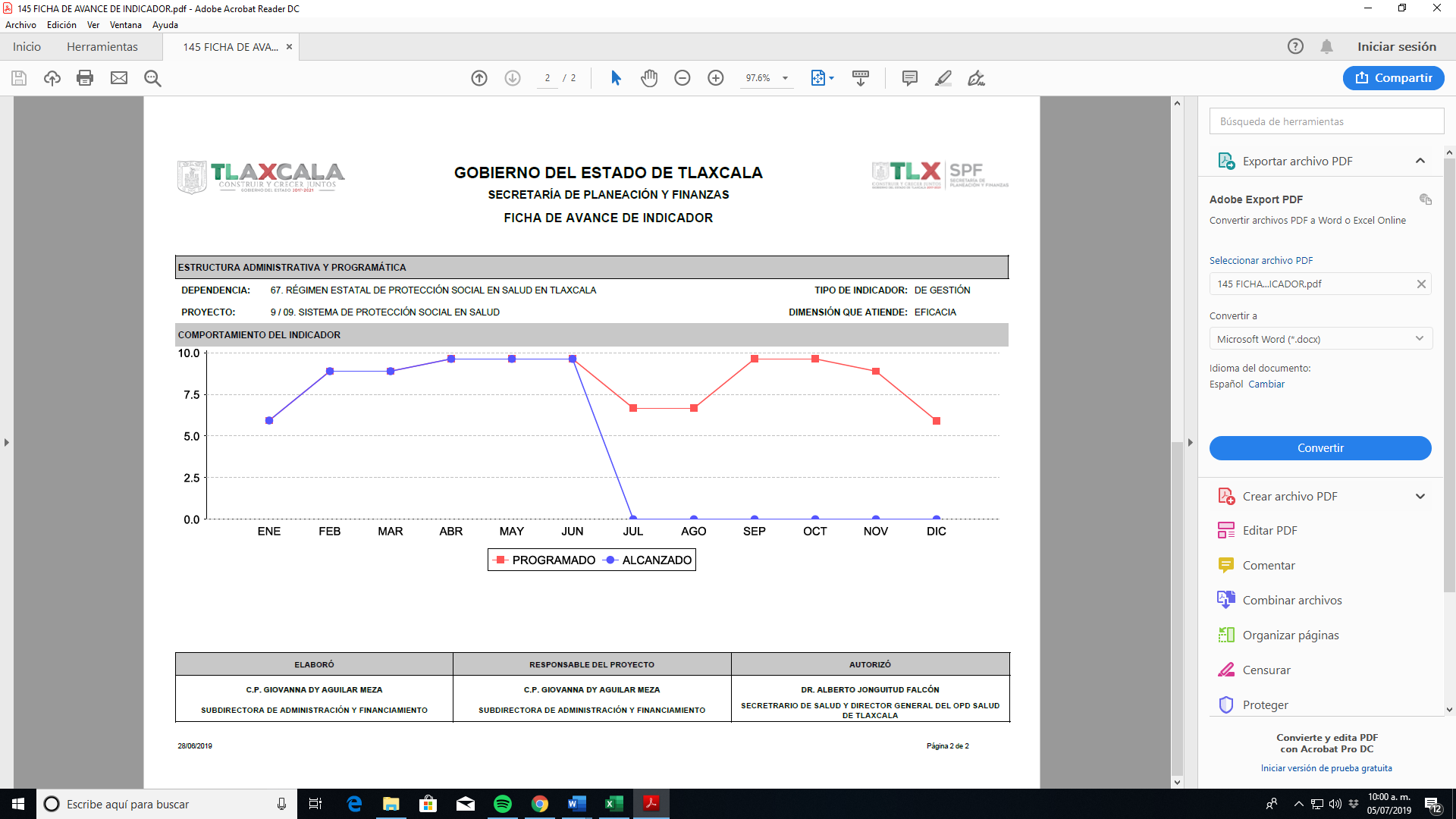 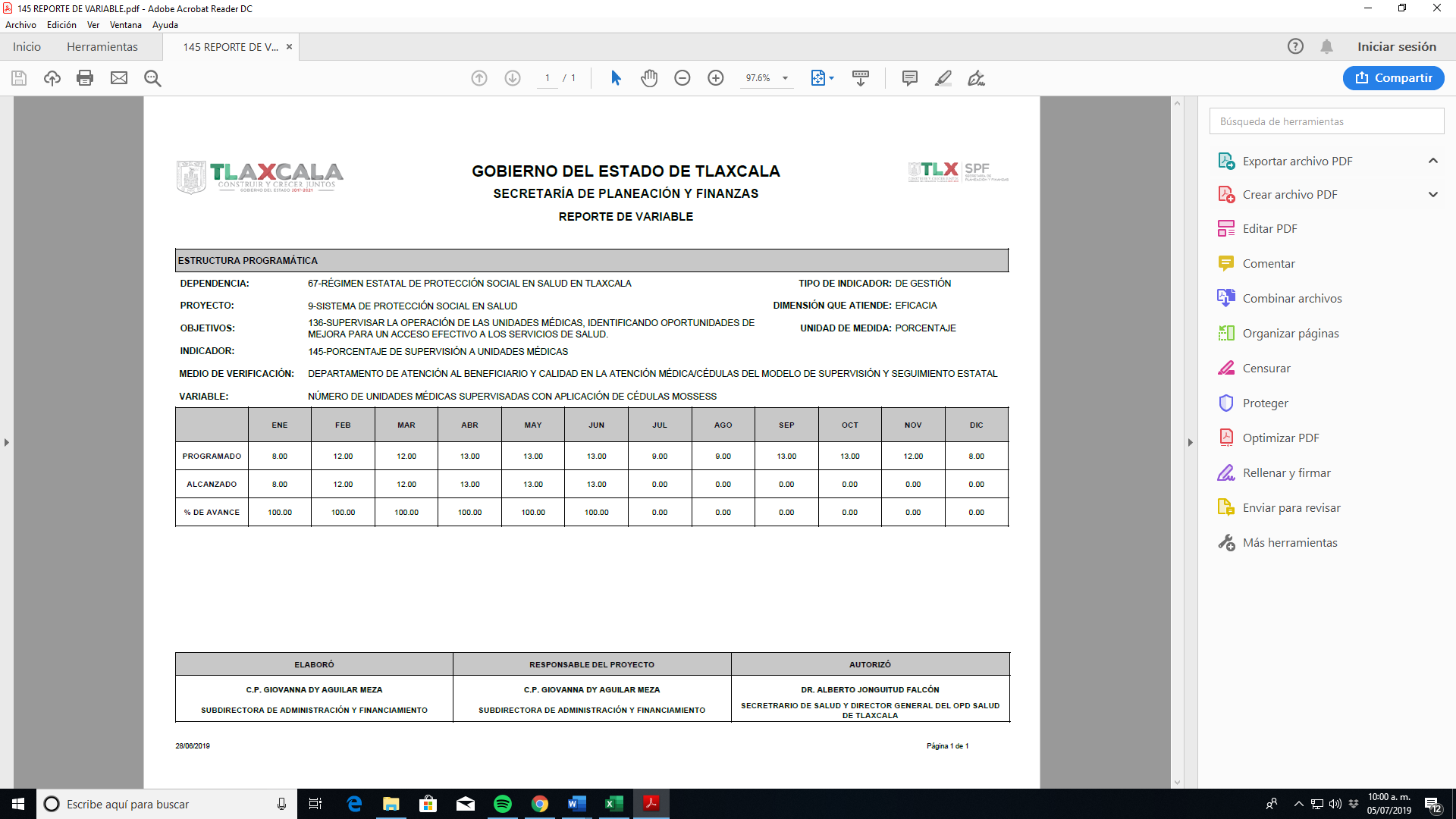 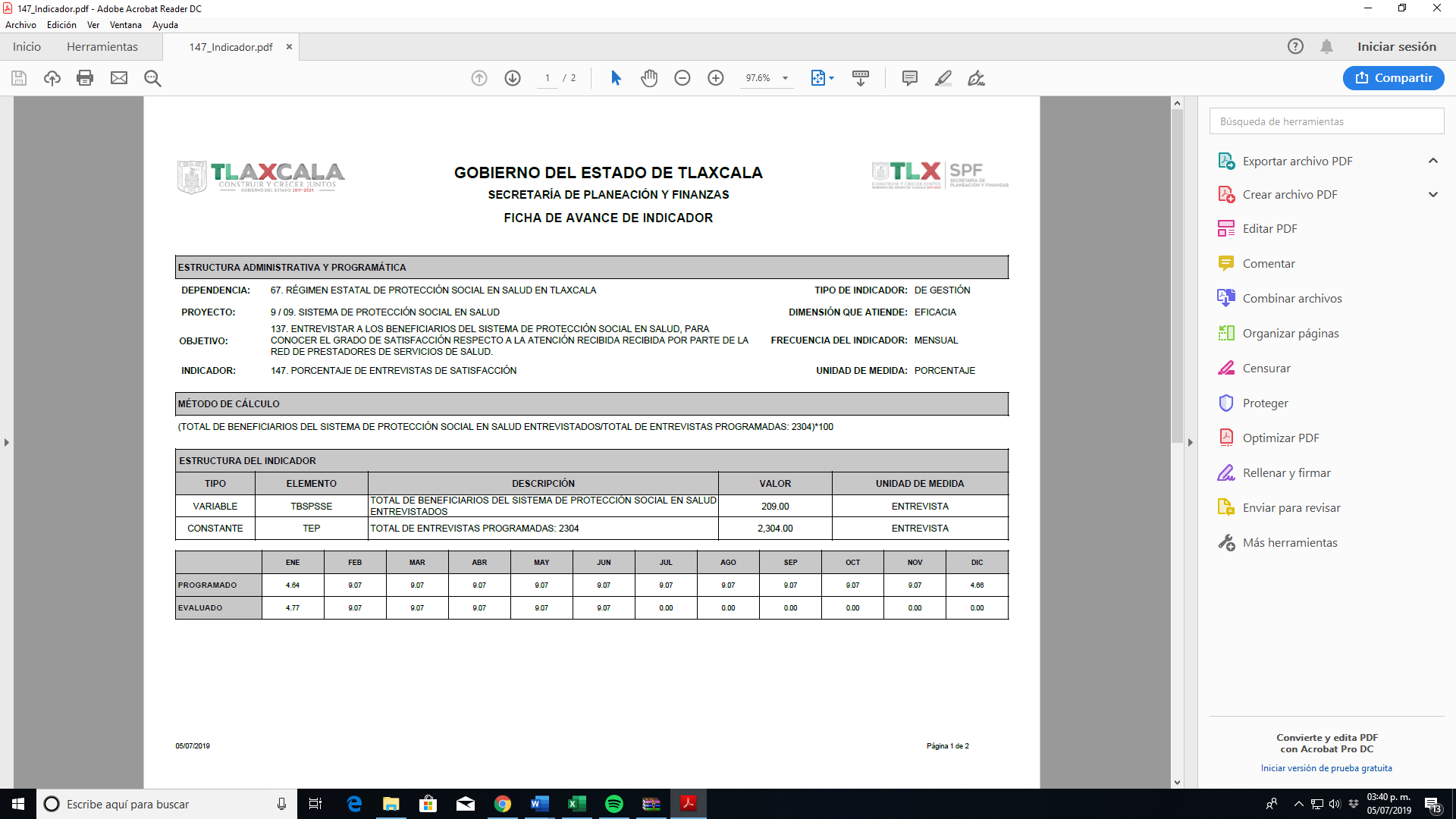 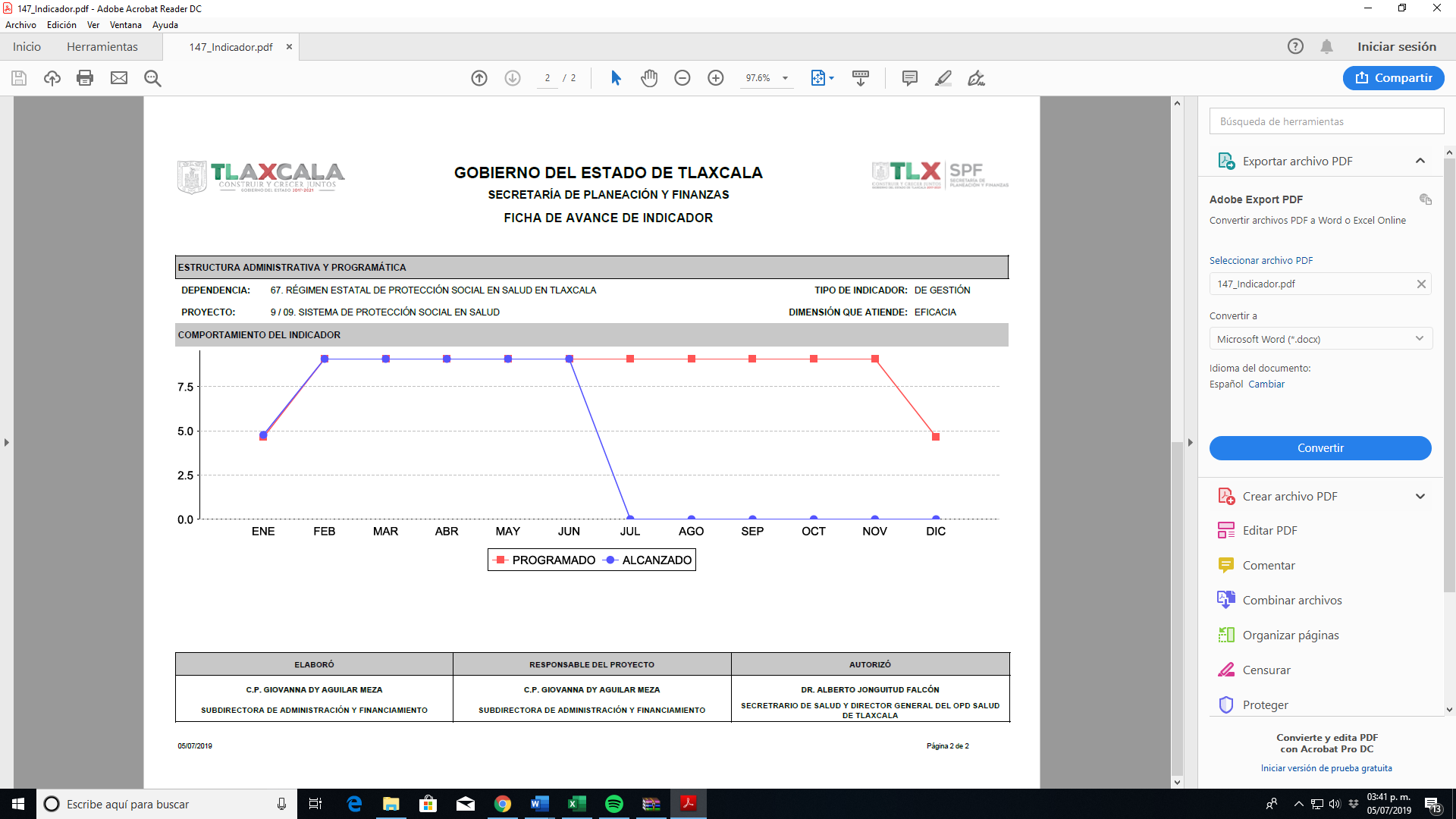 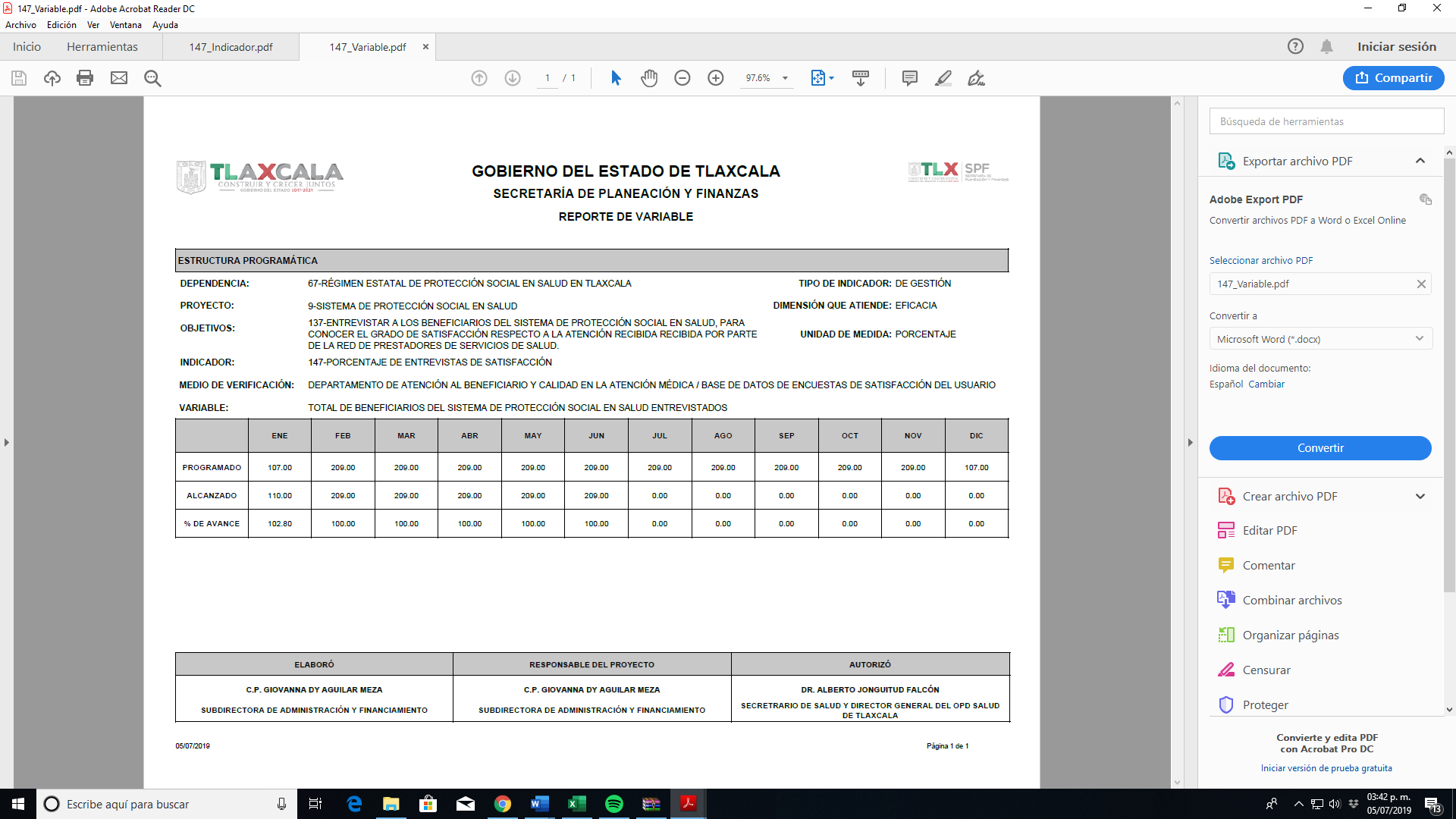 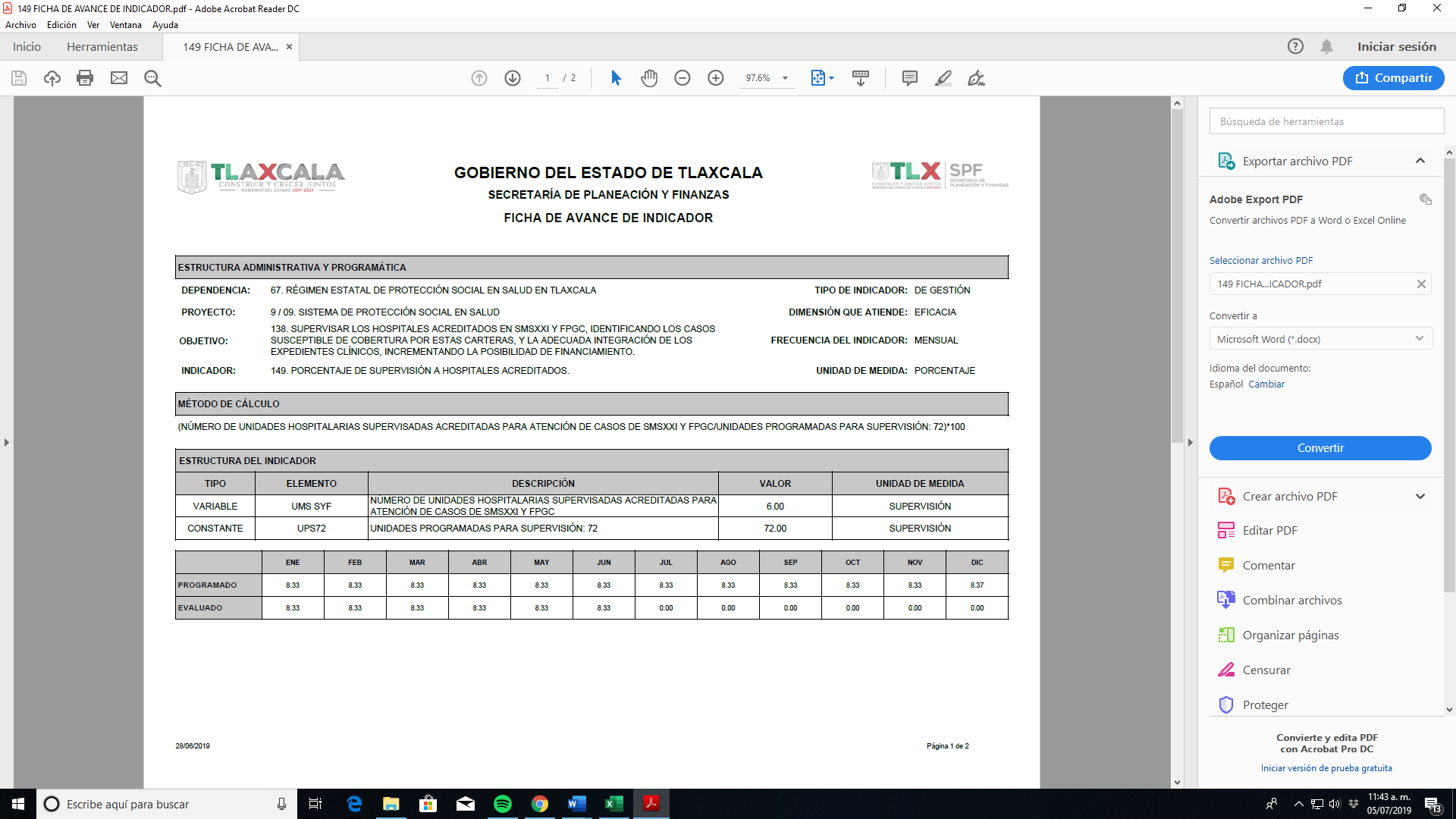 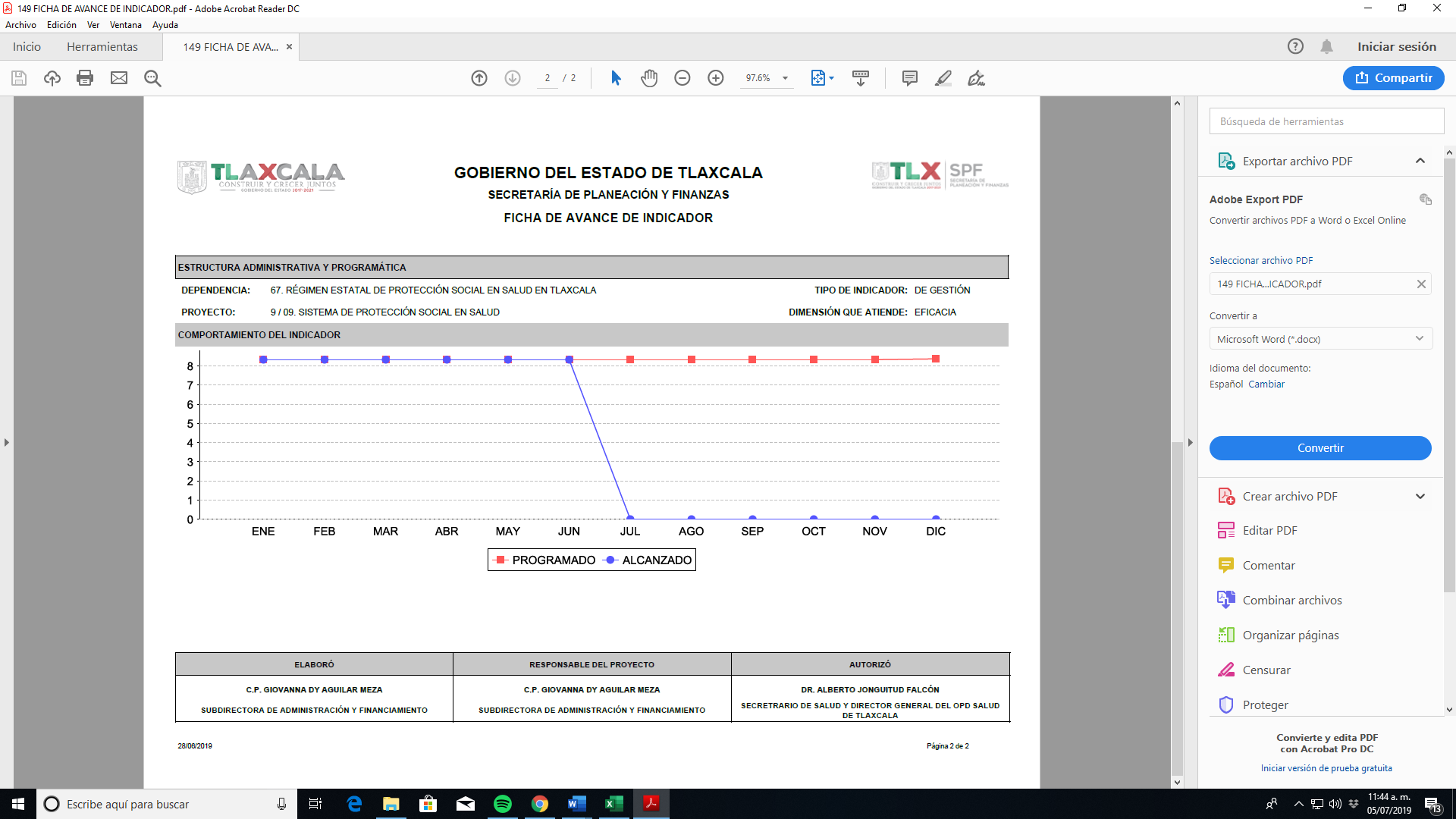 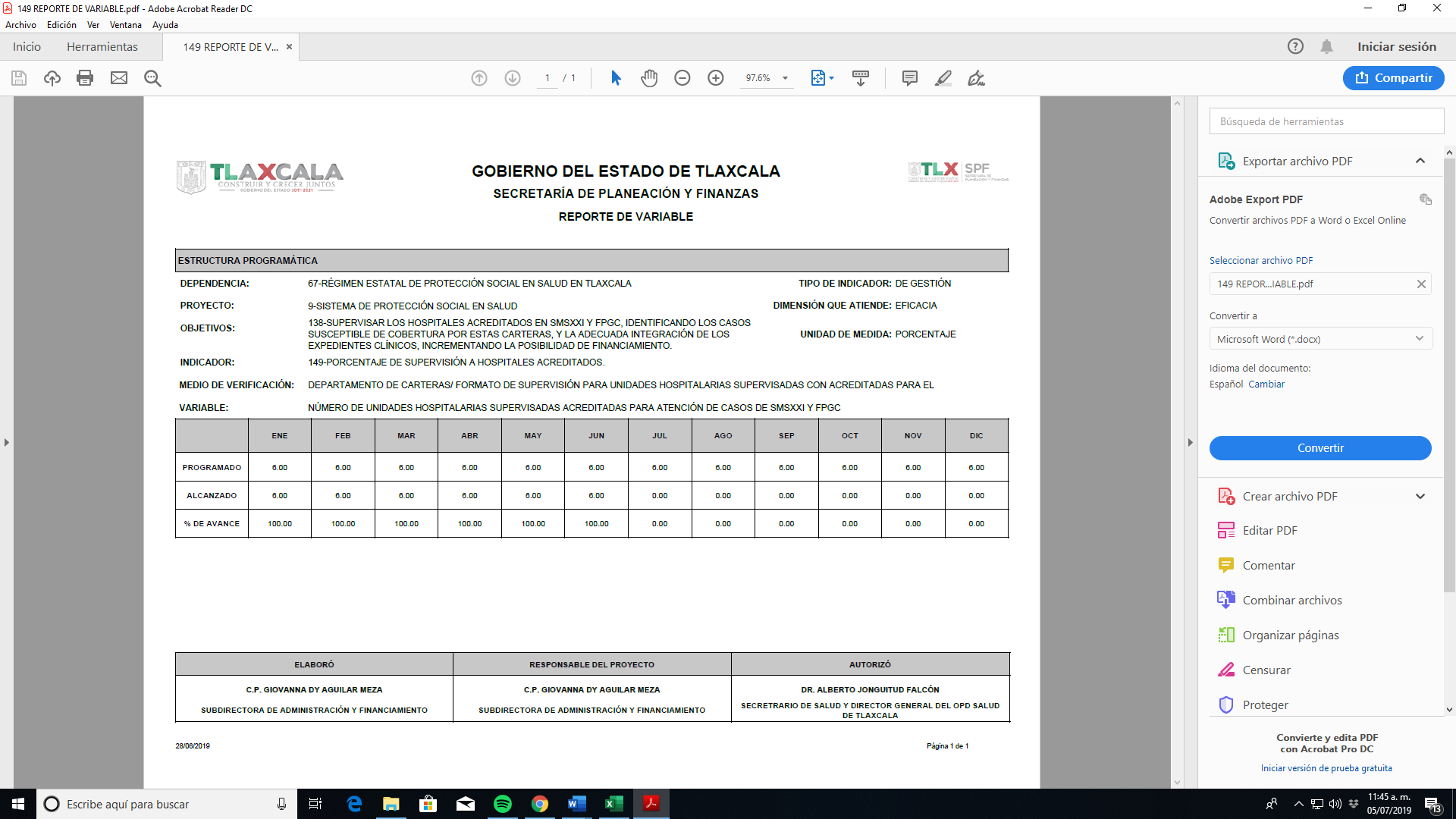 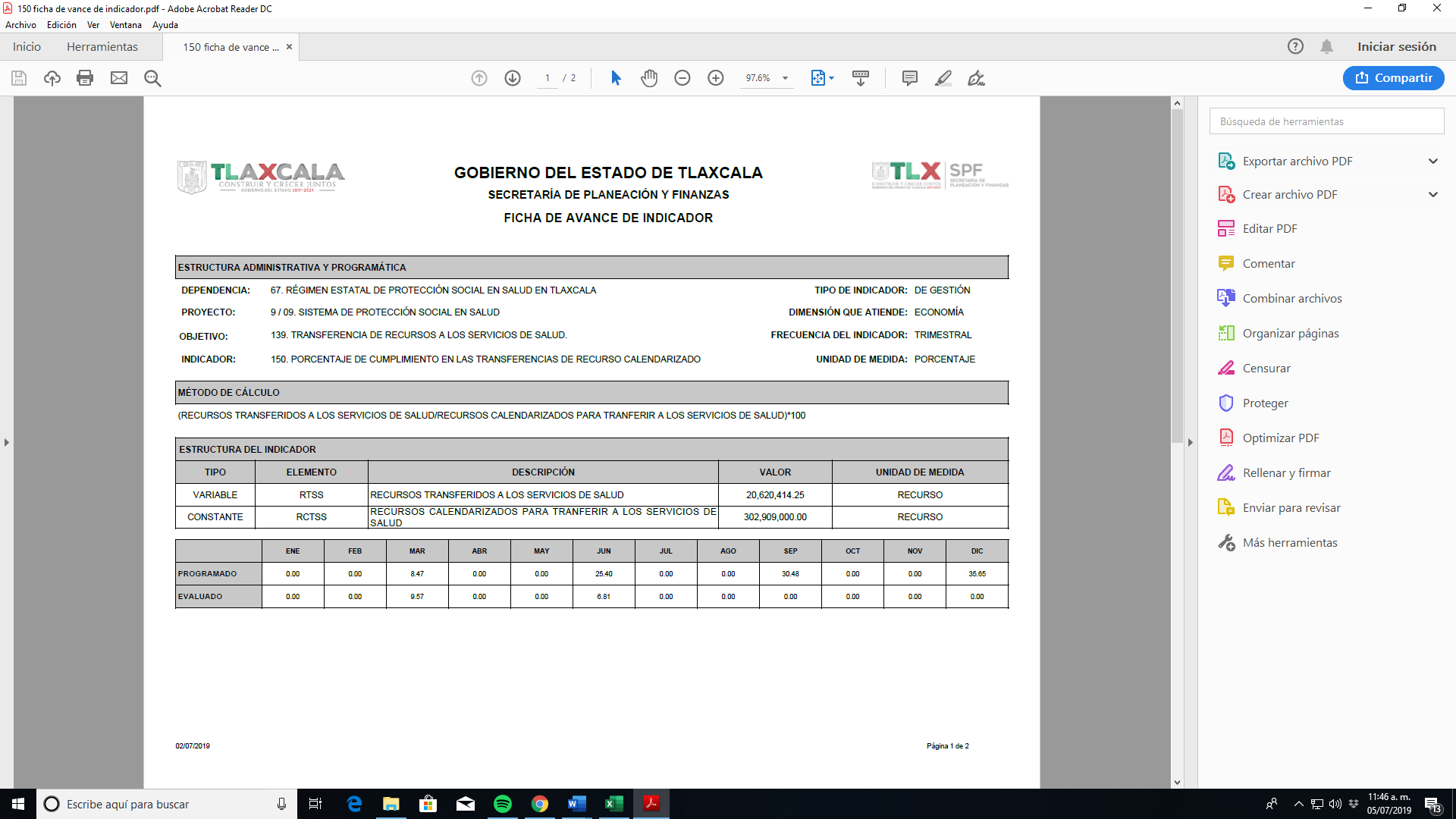 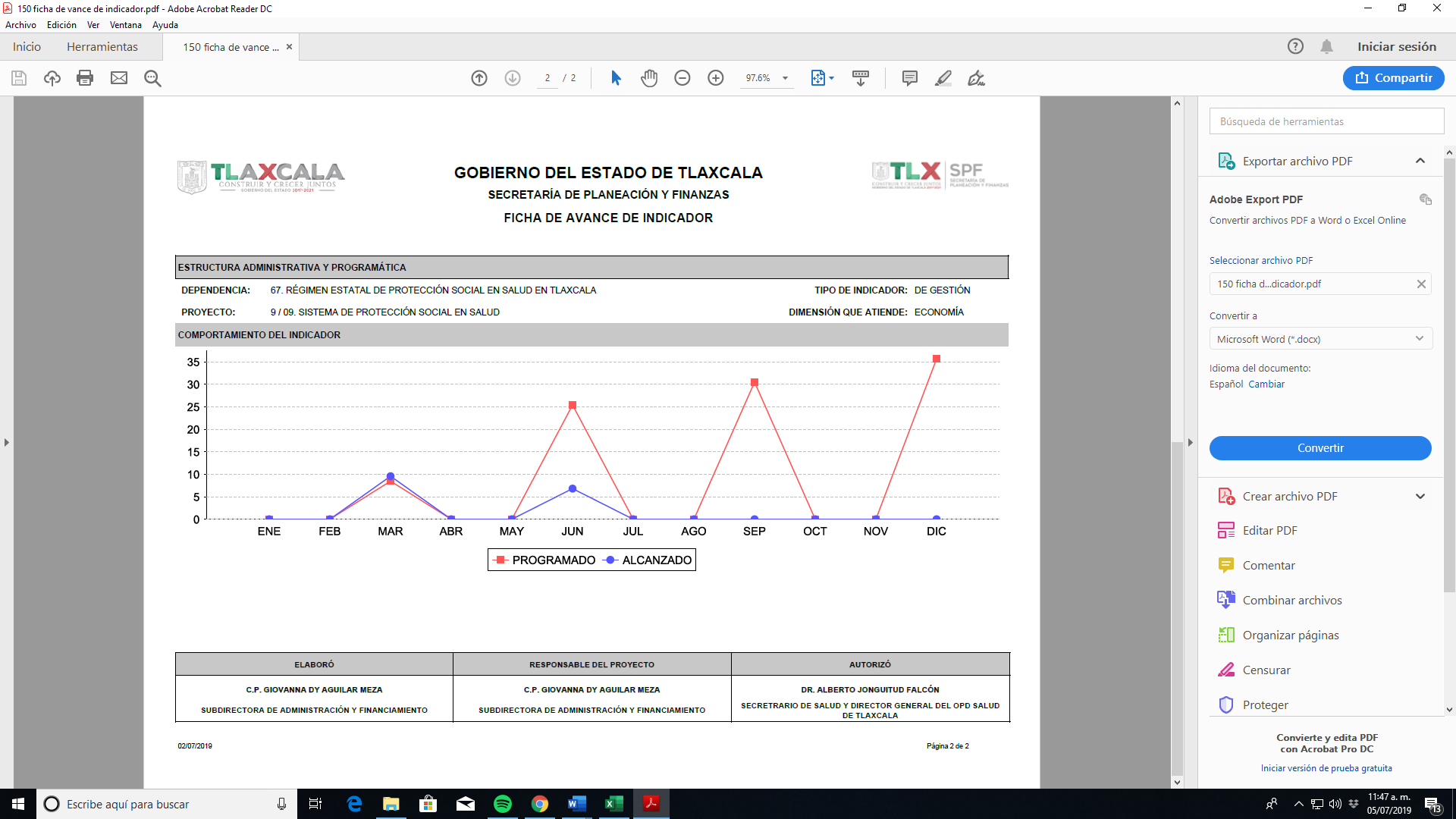 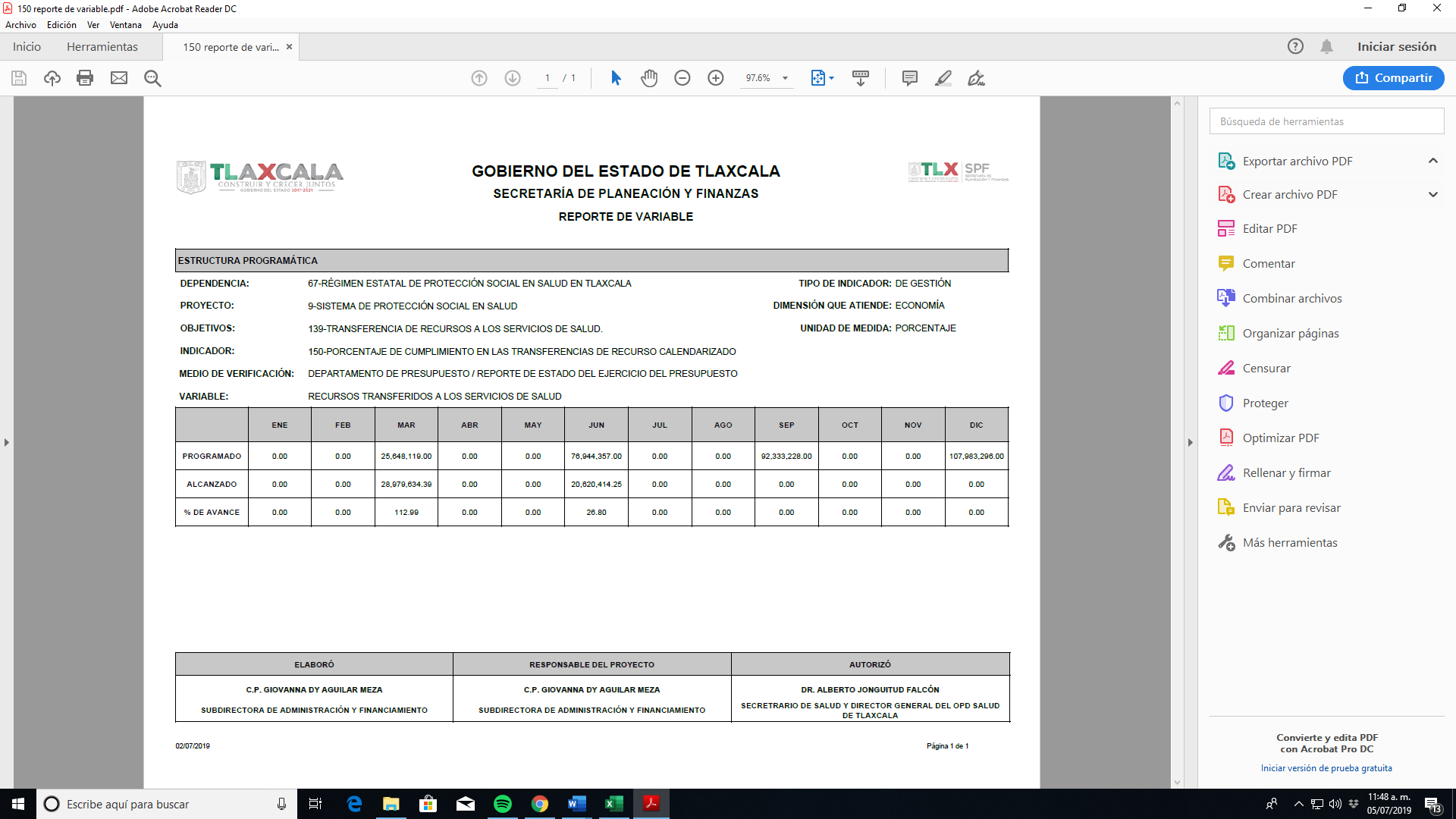 